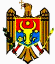 ПРАВИТЕЛЬСТВО РЕСПУБЛИКИ МОЛДОВАПОСТАНОВЛЕНИЕо введении в действие положений Закона № 270/2018о единой системе оплаты труда в бюджетной сфере№ 1231  от  12.12.2018 (в силу 14.12.2018) Мониторул Офичиал ал Р. Молдова № 480-485 ст. 1310 от 14.12.2018* * *В целях организации исполнения положений Закона № 270/2018 о единой системе оплаты труда в бюджетной сфере (Официальный монитор Республики Молдова, 2018 г., № 441-447, ст.715) ПравительствоПОСТАНОВЛЯЕТ:1. Утвердить:1) Критерии и порядок отнесения некоторых бюджетных единиц к категориям учреждений соответственно сфере деятельности, согласно приложению № 1;2) Положение о порядке определения стажа работы для установления ступеней оплаты труда, согласно приложению № 2;3) Типовое положение о порядке установления надбавки за достижения персоналу бюджетных единиц, согласно приложению № 3;4) Положение о видах и порядке установления специальных надбавок, согласно приложению № 4;5) Правила расчета часовой ставки для персонала, занимающегося педагогической деятельностью во всех отраслях национальной экономики, согласно приложению № 5;6) Порядок расчета средней месячной заработной платы, учитываемой при определении разницы в заработной плате, и компенсационных выплат, согласно приложению № 6;7) Изменения, которые вносятся в некоторые постановления Правительства, согласно приложению № 7.2. Признать утратившими силу некоторые постановления Правительства согласно приложению № 8.3. Органам публичной власти в 5-дневный срок от даты вступления в силу настоящего постановления утвердить внутренние положения об установлении надбавки за достижения и специальных надбавок.4. Настоящее постановление вступает в силу со дня опубликования.5. Заработная плата персонала бюджетных единиц будет рассчитываться за весь декабрь 2018 года в соответствии с положениями настоящего постановления.Приложение № 1к Постановлению Правительства № 1231/2018КРИТЕРИИ И ПОРЯДОКотнесения некоторых бюджетных единиц к категориям учрежденийсоответственно сфере деятельности1. Согласно настоящему приложению, устанавливаются критерии и порядок отнесения некоторых бюджетных единиц к категории учреждения соответственно сфере деятельности.2. Отнесение образовательных учреждений к категории учреждения осуществляется следующим образом:1) для отнесения общеобразовательных учреждений, независимо от подчиненности, к одной из категорий в соответствии с объемом и сложностью образовательной деятельности устанавливаются критерии, указанные в таблице 1;2) учреждения высшего образования относятся к одной из категорий учреждения следующим образом:a) к I категории – учреждения высшего образования с численностью студентов (I цикл, II цикл и III цикл обучения), постдокторантов, резидентов, клинических врачей-ординаторов, курсантов (слушателей) более 9000 человек, которые располагают научно-исследовательскими подразделениями;b) ко II категории – учреждения высшего образования с численностью студентов (I цикл, II цикл и III цикл обучения), постдокторантов, резидентов, клинических врачей-ординаторов, курсантов (слушателей) от 3000 до 9000 человек, которые достигли совершенства в научных исследованиях;c) к III категории – остальные учреждения высшего образования с численностью студентов (I цикл, II цикл и III цикл обучения), постдокторантов, резидентов, клинических врачей-ординаторов, курсантов (слушателей) до 3000 человек;3) учреждения повышения квалификации и/или переподготовки кадров относятся к категории учреждения в зависимости от средней численности курсантов (согласно отчетам за предыдущие три года), предусмотренной в годовом плане, с осуществлением переподготовки непосредственно в учреждении или в его филиалах, на основании следующих критериев:a) к I категории – учреждения повышения квалификации со средней численностью курсантов по годовому плану более 2000 человек;b) ко II категории – учреждения повышения квалификации со средней численностью курсантов по годовому плану более 1000 человек;c) к III категории – остальные учреждения повышения квалификации.Центр комплексной подготовки для сотрудников правоохранительных органов Министерства внутренних дел, относится к I категории.Центр профессиональной подготовки медицинских работников и фармацевтов со средним специальным образованием, относится ко II категории.Среднее число курсантов (слушателей), предусмотренное в годовом плане учреждения повышения квалификации и/или переподготовки кадров, определяется путем умножения числа обучающихся с различными сроками обучения на соответствующее количество месяцев обучения и деления результата на 12 месяцев;4) отнесение образовательного учреждения к категории учреждения осуществляется в начале финансового года.3. В централизованных бухгалтериях, согласно нормативам, устанавливается единица бухгалтера по заработной плате для 400 обслуживаемых человек, а единицы бухгалтера по учету материальных ценностей устанавливаются для обслуживания 4-5 учреждений со средней численностью по учреждению не менее 20 человек.4. Отнесение медико-санитарных учреждений и учреждений социальной помощи к категории учреждения: (республиканский уровень, I, II или III) осуществляется в соответствии с показателями и порядком отнесения, указанными в таблице 2.5. Учреждения культуры, молодежи и спорта относятся к категориям учреждений согласно показателям и порядку отнесения, указанным в таблицах 3-6.I. До 1 января 2020 года библиотечные учреждения относятся к категории учреждения с учетом объема работы, функций и сложности выполненных работ.Начиная с 1 января 2020 года, библиотеки национальной системы библиотек относятся к категориям учреждения на основе оценки согласно Положению об оценке публичных библиотек, утвержденному Правительством.II. Для отнесения центров, учреждений культуры и досуга к категориям учреждений, в зависимости от объема и уровня сложности осуществляемой ими культурной деятельности, устанавливаются следующие показатели:Количество условных единиц устанавливается:1) по количеству художественных коллективов, кружков/центров творчества:а) в городах и муниципиях:- за каждый коллектив со званием «Образцовый» – 20 единиц;- за каждый коллектив без звания «Образцовый» – 10 единиц;b) в селах и коммунах:- за каждый коллектив со званием «Образцовое» – 25 единиц;- за каждый коллектив без звания «Образцовое» – 15 единиц;2) по количеству участников художественных коллективов/ центров творчества/ творческих кружков – по 1 единице за каждые 10 участников;3) за каждое культурное мероприятие, организованное домом культуры:a) местного уровня – 10 единиц;b) районного уровня – 20 единиц;c) республиканского или международного уровня – 50 единиц;4) за количество зрителей культурных мероприятий – по 1 единице за каждые 500 зрителей;5) за количество мест в зрительных залах – по 1 единице за каждые 25 мест;6) за количество учреждений, получающих специализированную помощь (для районных домов культуры) – по 1 единице за каждое учреждение;7) за каждое участие коллектива художественной самодеятельности в фестивалях /фестивалях-конкурсах:a) районного/регионального уровня – 10 единиц;b) национального уровня – 20 единиц;c) международного уровня – 30 единиц;8) за деятельность (выставки, участие в конкурсах и т.д.) ремесленного центра, работающего при доме культуры – 5 единиц за каждое участие.Примечания.1. Отнесение культурных центров, домов культуры и других учреждений культуры и досуга к категории учреждения осуществляется ежегодно на основании результатов деятельности за последний год, согласно статистической и финансовой отчетности, следующим образом:- центральный отраслевой орган, обеспечивающий внедрение политики в области культуры и национального наследия, совместно с местным отраслевым органом – для республиканских, муниципальных и районных центров и домов культуры;- местный отраслевой орган – для центров и домов I уровня.2. Перечень профессиональных художественных коллективов и коллективов художественной самодеятельности со званием «Образцовый», которые могут получать заработную плату, разрабатывается и утверждается центральным специализированным органом, обеспечивающим реализацию политики в области культуры, по запросу их учредителя.3. Порядок отнесения учреждений культуры к категориям учреждений, предусмотренный в настоящем приложении, может применяться к общественным организациям и неправительственным учреждениями культуры.III. МузеиIV. Спортивные школыСпортивные школы и спортивные клубы относятся к категории учреждения в зависимости от объема работы по обучению и подготовке, согласно таблице 6.V. Зоологические сады6. Аппарат председателя района и подразделения, подчиненные районному совету Дубэсарь, относятся к категории районов с численностью населения 50001-100000 жителей.Приложение № 2к Постановлению Правительства № 1231/2018ПОЛОЖЕНИЕо порядке определения стажа работыдля установления ступеней оплаты труда1. Настоящее Положение предусматривает процедуру определения стажа работы для установления ступеней оплаты труда соответственно стажу работы, в зависимости от категории работников бюджетного сектора.2. При определении стажа работы для установления ступеней оплаты труда для государственных служащих, включая служащих с особым статусом в составе Государственной налоговой службы, Таможенной службы, дипломатической службы, Национального органа по неподкупности и Службы по предупреждению и борьбе с отмыванием денег, учитывается стаж работы на государственной службе, который включает:1) периоды фактического выполнения государственных должностей, указанных в Едином классификаторе государственных служащих или государственных служащих с особым статусом в составе Государственной налоговой службы, Таможенной службы, дипломатической службы, Национального органа по неподкупности и Службы по предупреждению и борьбе с отмыванием денег;2) периоды деятельности в качестве государственных служащих в органах государственной власти, действующих на территории Республики Молдова до вступления в силу Закона № 158/2008 о государственной должности и статусе государственного служащего;3) периоды, в течение которых государственный служащий:a) не работал фактически, но за ним сохранялись должность и заработная плата, полностью или частично;b) был временно отстранен от должности в соответствии с положениями части (1) статьи 38, пунктов c)-e) статьи 52 или пункта b) части (1) статьи 54 Закона № 158/2008 о государственной должности и статусе государственного служащего;c) был временно отстранен от должности в соответствии с пунктами b) и c) статьи 53 Закона № 158/2008 о государственной должности и статусе государственного служащего и впоследствии был освобожден от дисциплинарной или уголовной ответственности;d) вынужденно отсутствовал на работе в связи с незаконным освобождением или увольнением и впоследствии восстановлен после вынесения судом соответствующего решения;e) был откомандирован в соответствии со статьей 47 Закона № 158/2008 о государственной должности и статусе государственного служащего;4) периоды, в течение которых государственный служащий:a) не менее 2 лет занимал должности офицерского состава органов национальной обороны, государственной безопасности и общественного порядка;b) не менее 5 лет работал на предприятиях, учреждениях или организациях в должности руководителя или специалиста в области, связанной с профилем деятельности на государственной должности, на которую был назначен.3. При определении стажа работы для установления ступени оплаты труда, соответствующей стажу работы для должностей с особым статусом, включая государственных служащих с особым статусом в рамках национальной обороны, общественного порядка и государственной безопасности, учитываются следующие периоды:1) периоды эффективного осуществления должностей с особым статусом, в том числе государственных служащих со специальным статусом в соответствующих органах;2) периоды, в которые лица, занимали должности с особым статусом, включая государственных служащих с особым статусом:a) проходили действительную военную службу в Национальной армии Республики Молдова, Пограничной службе Республики Молдова, Департаменте карабинеров, Департаменте гражданской защиты и чрезвычайных ситуаций, других военных (специальных) формированиях, созданных в соответствии с законодательством Республики Молдова;b) осуществляли деятельность в Государственном департаменте Республики Молдова по военным вопросам;c) проходили службу в органах национальной обороны, государственной безопасности, общественного порядка как на должностях офицерского состава, так и в составе агентов/ войск/ сержантов/ субофицеров;d) проходили службу в органах внутренних дел, в вооруженных силах, в органах государственной безопасности и в органах по чрезвычайным ситуациям бывшего СССР;e) проходили службу в органах внутренних дел, в вооруженных силах, в органах государственной безопасности и в органах по чрезвычайным ситуациям других государств на основании международных конвенций и договоров, стороной которых Республика Молдова является;f) осуществляли деятельность в министерствах и департаментах, гражданских учреждениях и организациях с сохранением на активной военной службе или в штатах персонала органов государственной безопасности, органов внутренних дел, органов Национального центра по борьбе с коррупцией и системы пенитенциарной администрации;g) осуществляли деятельность по контракту в пенитенциарных учреждениях;h) находились в плену, если это не было добровольно, и если лицо, находящееся в плену, не совершало преступления против Республики Молдова;i) находились под стражей и отбывали наказание вследствие необоснованного привлечения к уголовной ответственности или репрессий и впоследствии были реабилитированы;j) обучались в учебных заведениях в области военной, государственной безопасности и общественного порядка на стационарном обучении;k) обучались в гражданских учреждениях высшего образования на стационарном обучении, из расчета 6 месяцев служебного стажа за один год обучения, но не более пяти лет обучения;l) осуществляли деятельность в гражданских отраслях, связанных со специальностью занимаемой должности, из расчета один год служебного стажа за два года работы, но не более 10 лет стажа службы;m) были призваны на военные сборы или мобилизованы, в том числе в связи с участием в мобилизации и в военных действиях по защите целостности и независимости Республики Молдова в период с 2 марта 1992 года по 13 августа 1992 года;n) осуществляли иные виды деятельности, прямо предусмотренные действующими нормативными актами;3) период прохождения службы в должности офицера информации включается в общий трудовой стаж, в специальный трудовой стаж, в стаж работы на государственной службе, а также в стаж, дающий право на определение стажа работы для установления ступеней оплаты труда, независимо от времени, прошедшего между датой увольнения и датой трудоустройства;4) в случае повторного зачисления/трудоустройства на государственную должность с особым статусом – все периоды, рассчитанные ранее, а также, по необходимости, другие периоды.5) период нахождения государственного служащего с особым статусом в декретном отпуске и частично оплачиваемом отпуске по уходу за ребенком;6) период делегирования, командирования и временного перехода на другую должность государственных служащих с особым статусом согласно положениям действующих специальных нормативных актов.4. Стаж работы для определения ступени оплаты труда для гражданских сотрудников и контрактных сотрудников органов национальной обороны, государственной безопасности и общественного порядка включает следующие периоды:1) периоды фактического выполнения функций в системе национальной обороны, государственной безопасности и общественного порядка;2) следующие периоды:a) весь стаж, накопленный на государственных должностях (военных, специальных) в соответствии с Законом № 288/2016 о государственном служащем с особым статусом в составе Министерства внутренних дел;b) период работы в должности управленческого персонала, в качестве специалистов и административных должностных лиц в подразделениях, независимо от их ведомственной подчиненности и организационно-правовой формы, исполнение которой связано с профилем деятельности (специальностью) соответствующего подразделения;c) период работы на любой должности в учреждениях, предприятиях и организациях, если для этой должности установлена и фактически выплачивалась ежемесячная (квартальная, годовая) оплата надбавки за выслугу лет;d) период работы на выборных должностях;e) период нахождения на военной службе по контракту;f) период участия в военных действиях по защите целостности и независимости Республики Молдова, военнослужащих, резервистов, призванных на сборы, рядового и командного состава органов внутренних дел, гражданских лиц, откомандированных в служебных интересах, и добровольцев, принимавших участие в военных действиях в зоне вооруженного конфликта;g) период частично оплачиваемого отпуска по уходу за ребенком до достижения им возраста 3 лет;h) период докторантуры с прерыванием службы – для обладателей ученой степени;i) период резидентуры (интернатуры) и клинического секундариата – для медицинского персонала;3) Составляет стаж работы в гражданских отраслях, родственных специальности занимаемой государственной должности с особым статусом – все периоды деятельности (за исключением деятельности в качестве военного или государственного служащего с особым статусом в рамках органов публичной власти/ органов национальной обороны, государственной безопасности и общественного порядка) на должностях, для исполнения которых было обязательным наличие высшего образования по аналогичной или схожей с государственной должностью с особым статусом специальности, при условии, что во время соответствующей деятельности в гражданской должности лицо окончило учебу.5. Стаж работы персонала медицинской и социальной помощи, который учитывается при определении ступени оплаты труда, соответствующей стажу работы, включает:1) периоды фактической работы в медико-санитарных учреждениях, учреждениях социальной помощи и общественного здравоохранения, а также в образовательных учреждениях в части, касающейся медицинского персонала;2) период резидентуры и клинического секундариата – для медицинского персонала;3) деятельность в должности медицинского, юридического, педагогического профиля или социальной помощи для социальных ассистентов и парентальных воспитателей;4) период докторантуры с прерыванием работы – для обладателей ученой степени.6. Стаж работы преподавательского, научно-педагогического и научного персонала, который учитывается при определении ступени оплаты труда, соответствующей стажу работы, включает:1) периоды фактического осуществления преподавательской деятельности и научных исследований;2) период деятельности штатных научных исследователей, временно приглашенных из-за границы для работы в областях исследований и инноваций и в преподавательской сфере на договорной основе, в соответствии с заключенными межправительственными или межведомственными соглашениями, а также делегированных за границу в специализированные или государственные миссии.7. Выслугу лет в магистратуре составляет период, в течение которого лицо исполняло функции судьи в любой судебной инстанции страны и международных судебных инстанциях.8. Период исполнения ответственных государственных должностей, а также период деятельности в кабинете лиц, исполняющих ответственные государственные должности, включается в трудовой стаж для определения ступени оплаты труда при занятии должностей, для которых при определении основной заработной платы учитывается ступень оплаты труда.9. Для других категорий работников при определении периода трудового стажа для установления ступени оплаты труда, соответствующей трудовому стажу, включается:1) период работы в соответствующем подразделении;2) период работы в подразделениях с любой формой собственности, в должностях, исполнение которых связано с профилем деятельности (специальностью) в данном подразделении;3) период работы на любой должности в подразделении, если для этой должности установлена и фактически выплачивалась надбавка за выслугу лет;4) период резидентуры (интернатуры) и клинического секундариата – для медицинского персонала;5) период докторантуры с прерыванием работы – для обладателей ученой степени;6) период работы на выборных должностях, а также период работы на руководящих должностях и в качестве специалистов в Национально-отраслевом профсоюзном центре/ Национально-межотраслевом профсоюзном центре;7) период осуществления деятельности в рамках делегации Республики Молдова в Объединенной контрольной комиссии;8) период участия в военных действиях по защите целостности и независимости Республики Молдова гражданских лиц, откомандированных в служебных интересах, и добровольцев, которые участвовали в военных действиях в зоне военного конфликта;9) период отпуска по беременности и родам и частично оплачиваемого отпуска по уходу за ребенком до достижения им возраста 3 лет для лиц, занимающих должности в подразделениях, в ситуациях, описанных в настоящем пункте.10. Испытательный срок не учитывается при исчислении стажа государственной службы или трудового стажа по специальности, если государственный служащий/ государственный служащий с особым статусом- стажер освобождается от должности вследствие получения оценки «неудовлетворительно» при оценке профессиональной деятельности.11. Трудовой стаж определяется для каждой категории работников бюджетной сферы в соответствии с настоящим Положением, рассчитывается кумулятивно, независимо от перерывов в работе лица.12. В трудовой стаж, определяемый в целях настоящего Положения, не включается время нахождения под административным арестом.13. Документом для определения трудового стажа могут служить: трудовая книжка за период до 28 декабря 2018 года и личное дело сотрудника, справки, подписанные руководителями и главными бухгалтерами учреждения, организации или соответствующего предприятия, заверенные печатью, в которых в обязательном порядке должна быть сделана ссылка на документ (приказ, распоряжение и др.), подтверждающий трудовой стаж.14. Присвоение персоналу новой ступени оплаты труда осуществляется административным актом руководителя бюджетной единицы со дня достижения следующей ступени оплаты труда.Приложение № 3к Постановлению Правительства № 1231/2018ТИПОВОЕ ПОЛОЖЕНИЕо порядке установления надбавки за достиженияперсоналу бюджетных единицI. ОБЩИЕ ПОЛОЖЕНИЯ1. Настоящее Типовое положение устанавливает общую основу организации и оценки индивидуальных профессиональных достижений персонала, исходя из требований к должности, на основе оценочных критериев в целях индивидуального стимулирования сотрудников для достижения оптимальных результатов в своей деятельности.2. Надбавка к заработной плате, установленная за индивидуальные профессиональные достижения в работе, носит стимулирующий характер и основывается на качестве труда, вкладе и профессионализме работника, объективности и беспристрастности, устанавливается и выплачивается в зависимости от вклада работника в достижение результатов.3. Условия настоящего Типового положения используются бюджетной единицей для составления внутреннего нормативного акта, который будет применяться ко всем сотрудникам бюджетных единиц, за исключением лиц, занимающих ответственные государственные должности, и персонала кабинета лиц, исполняющих ответственные государственные должности.4. Оценка вклада работника в получение результатов и оценка его индивидуальных достижений производится оценщиком.5. Оценщик является лицом, работающим в бюджетной единице, выполняющим функции по руководству подразделением/учреждением, в котором работает сотрудник, или, в зависимости от обстоятельств, лицом, координирующим деятельность соответствующего сотрудника.6. Оценка достижений осуществляется ежеквартально.7. Надбавка за достижения выплачивается ежемесячно в соответствии с реализованными индивидуальными достижениями, одновременно с заработной платой и применяется на протяжении текущего квартала за результаты деятельности, осуществляемой в предыдущем квартале.8. Первая оценка достижений работников производится в декабре 2018 года. Оценка, установленная в декабре 2018 года, будет применяться для определения надбавки за достижения за декабрь 2018 года – март 2019 года.II. ПРОЦЕСС ОЦЕНКИ ПРОФЕССИОНАЛЬНОЙ ДЕЯТЕЛЬНОСТИРаздел 1Критерии оценки9. Посредством критериев оценки оцениваются профессиональные качества и необходимые навыки/ поведенческие характеристики работника для выполнения основных и дополнительных задач.10. Оценка вклада работника в достижение результатов будет осуществляться на основе следующих общих критериев оценки:1) знания и опыт;2) сложность, креативность и разнообразие действий;3) концептуальный подход и ответственность, в том числе в принятии решений;4) управление, координация и контроль (дополнительно для руководящих должностей);5) коммуникация;6) объем, качество и эффективность выполненных задач.11. При необходимости, в зависимости от специфики выполняемой деятельности и конкретных задач некоторых подразделений/должностей, посредством внутреннего нормативного акта бюджетной единицы могут быть установлены дополнительные критерии оценки или заменены некоторые из критериев, перечисленных в пункте 10, которые не имеют отношения к конкретной выполняемой деятельности.12. При разработке внутреннего нормативного акта и определении критериев оценки бюджетные единицы, в которых есть подведомственные учреждения с функциями, характерными для других областей, будут координировать нормативный акт с органами, ответственными за соответствующую область.13. Бюджетные единицы разрабатывают уровни проявления каждого критерия (по 4 на каждый критерий) в зависимости от категории персонала, к которому относится оцениваемое лицо (руководящая должность, исполнительная должность, вспомогательный персонал и т.д.), ориентируясь на показатели, описанные в приложении № 1 к настоящему Типовому положению.14. На основе критериев, указанных в пунктах 10 и 11, оценщик выставляет оценки от 1 (представляющей минимальный уровень) до 4 (представляющей максимальный уровень) без десятичных знаков, отмечая оценку уровня проявления каждого критерия, предусмотренного в оценочном листе каждого работника (приложение № 2 к настоящему Типовому положению).15. Итоговая оценка представляет собой среднее арифметическое оценок, выставленных за каждый критерий.16. Оценщик и оцениваемое лицо могут приобщать к оценочной карточке документы/материалы, имеющие важное значение для процедуры и результатов оценки.Раздел 2Оценочные квалификации17. Окончательная квалификация оценки устанавливается на основании заключительной оценки следующим образом:1) от 1,00 до 1,50 – «неудовлетворительно». Производительность намного ниже стандартной;2) от 1,51 до 2,50 – «удовлетворительно». Производительность находится на минимальном уровне стандартов или несколько превышает их. Это минимальный приемлемый уровень производительности, который должен быть достигнут даже сотрудником менее квалифицированным или не имеющим опыта;3) от 2,51 до 3,50 – «хорошо». Производительность находится в верхних пределах стандартов и достижений, реализованных другими работниками;4) от 3,51 до 4,00 – «очень хорошо». Лицо заслуживает особой оценки, поскольку его достижения превышают верхние пределы стандартов и достижений других сотрудников.III. МЕТОДОЛОГИЯ УСТАНОВЛЕНИЯ НАДБАВКИ ЗА ДОСТИЖЕНИЯ18. Общая запланированная/выделенная сумма для расчета финансовых средств, связанных с надбавками за достижения, должна составлять 10% годовой суммы базовой заработной платы на уровне бюджетной единицы.19. Ограничение надбавки за достижения на уровне сотрудника регулируется внутренним нормативным актом.20. Руководитель бюджетной единицы издает административный акт о надбавке за достижения, предоставляемой ежемесячно каждому сотруднику, согласно образцу, приведенному в приложении № 3 к настоящему Типовому положению.21. Работнику, который был подвергнут дисциплинарному взысканию, на период взыскания не выплачивается надбавка за достижения. В случае приостановления судебной инстанцией административного акта о наказании работника, надбавка будет предоставляться в установленном порядке.22. Персонал, который не был подвергнут дисциплинарному взысканию, но получил при оценке квартальных достижений оценку «неудовлетворительно» или «удовлетворительно», не будет получать надбавку за достижения.Приложение № 4к Постановлению Правительства № 1231/2018ПОЛОЖЕНИЕо видах и порядке установления специальных надбавок1. Персонал бюджетных единиц получает, по необходимости, надбавки, специфичные для профессиональной группы или категории персонала.2. При установлении специальных надбавок учитывается лимит надбавок, формирующих переменную часть месячной заработной платы, предусмотренный статьей 11 Закона № 270/2018 о единой системе оплаты труда в бюджетной сфере, который включает, по необходимости, надбавку за достижения в пределах 10% от суммы годовой основной заработной платы на уровне бюджетной единицы.3. Специальные надбавки, регулируемые настоящим Положением, предоставляются в связи с конкретными условиями деятельности для компенсации приложенных усилий или предполагаемого риска, за время, отработанное в этих условиях.4. Конкретные должности, для которых предоставляются надбавки, уровень опасности/ условия деятельности, фактическая величина процента, а также правила предоставления устанавливаются внутренним нормативным актом руководителя органа.5. Для Государственной налоговой службы и Таможенной службы специальные надбавки планируются ежегодно на уровне бюджетной единицы в размере 110% от годовой суммы основной заработной платы, предусмотренной в штатном расписании органа, и предоставляются работникам в зависимости от эффективности в деятельности и принятого на себя риска.6. Для административного органа в области гражданской авиации специальная надбавка планируется ежегодно на уровне бюджетной единицы в размере 100% от годовой суммы основной заработной платы, предусмотренной в штатном расписании органа, за специфический характер деятельности по сертификации, надзору и контролю в сфере гражданской авиации.7. Для органов публичной власти в области национальной обороны, государственной безопасности и общественного порядка специальные надбавки предоставляются:1) за деятельность в условиях опасности, связанной с производством, испытанием, анализом или хранением боеприпасов, порошков, взрывчатых и специальных токсичных веществ (в том числе: наркотических, психотропных, легковоспламеняющихся веществ и др.) или выполнением действий по их хранению, обезвреживанию, обработке, исследованию или нейтрализации;2) за работы под водой, под высоким давлением не менее 1200 часов, из которых не менее 100 часов непосредственного нахождения под водой на глубине более 30 м;3) за работы, выполняемые подо льдом, на участках, загрязненных отходами, и в заболоченных местностях;4) за работы в стесненных условиях, в тесных закрытых пространствах (в колодцах, резервуарах, в ямах для столбов, где расстояние между столбами или трубами составляет менее 1,5 м);5) персоналу, который занимает должности в летном отряде и выполняет полеты в соответствии с планами по боевой подготовке в составе экипажей самолетов и вертолетов;6) военнослужащим, способствующим постоянному поддержанию боеспособности;7) военнослужащим, зачисленным в подразделения, исполнение службы в которых включает прыжки с парашютом, инженерные подразделения и подразделения химической защиты;8) военнослужащим, находящимся на боевой службе в составе частей и подразделений противовоздушной обороны, в составе экипажей боевых бронетанковых машин, в составе частей и подразделений военной полиции, специалистам, обеспечивающим безопасность полетов;9) персоналу, который исполняет свою службу в особых условиях в подразделениях специального назначения или исполняет служебные функции в экстремальных условиях, связанные с риском или человеческим фактором;10) за деятельность, которая требует выполнения работ в масках, кислородных изоляторах и аппаратах сжатого воздуха;11) за опасную для жизни деятельность в результате контактирования с лицами, инфицированными ВИЧ/СПИДом или другими инфекционными заболеваниями, или при проведении исследований и изучении наркотических, психотропных, токсичных и легковоспламеняющихся веществ, включая предметы, которые контактировали с лицами, больными СПИДом и другими инфекционными заболеваниями;12) за деятельность, которая требует постоянной готовности действовать, в случае необходимости, в любое время дня и ночи, для срочного решения вопросов неотложного характера;13) персоналу, непосредственно вовлеченному во взаимодействие с лицами, тайно оказывающими поддержку в проведении специальной следственной, разведывательной и контрразведывательной деятельности;14) за постоянную работу со специальным контингентом лиц, задержанных за опасное преступное поведение.8. Для органов публичной власти в области образования и научных исследований специальные надбавки предоставляются:1) за выполнение мер по оздоровлению, ознакомлению детей с работой, усвоению детьми санитарно-гигиенических навыков на этапе раннего обучения;2) персоналу образовательных учреждений, работающему с детьми с особыми образовательными потребностями, в специальных учреждениях для детей, инфицированных туберкулезом, малых форм и ослабленных туберкулезом, в классах общего обучения и профессионально-технического образования в пенитенциарных учреждениях, относящихся к образовательным учреждениям, в сфере служб временного размещения для детей, оставшихся без попечения родителей, и детей, временно оставшихся без попечения родителей, в школах-интернатах общего образования, в специальных учреждениях – для детей и школьников с сенсорными (слуховыми и зрительными) нарушениями и во вспомогательных школах для детей и учащихся с серьезными трудностями в обучении (множественные и связанные с трудностями);3) педагогическим кадрам, обеспечивающим классное руководство, контроль письменных работ, администрирование кабинетов;4) персоналу в учреждениях, которые имеют учебное хозяйство и подсобное хозяйство, за работы по производству и управлению экспериментальными участками.9. Для органов публичной власти в области культуры, молодежи и спорта специальные надбавки предоставляются за:1) деятельность в библиотеках в учреждениях для детей с особыми потребностями в обучении, с особым режимом контроля в службах временного размещения и школах-интернатах для детей, оставшихся без попечения родителей, и детей, временно оставшихся без попечения родителей;2) проведение учебно-тренировочного процесса в ходе подготовки отдельных спортсменов высшего спортивного мастерства;3) деятельность, непосредственно связанную с обучением и обслуживанием лиц с ограниченными возможностями и лиц с нарушениями физического и интеллектуального развития.10. Для органов публичной власти в области социальной помощи и здравоохранения специальные надбавки предоставляются:1) персоналу подразделений, работающему в условиях серьезных рисков для здоровья, связанных с борьбой с инфекционными и чрезвычайно опасными заболеваниями, а также лицам, непосредственно вовлеченным в профилактику и борьбу с ВИЧ/СПИДом, независимо от занимаемой ими должности;2) медицинскому и фармацевтическому персоналу медико-санитарных учреждений (специализированных отделений), в составе которых действуют клиники или университетские отделения;3) персоналу психоневрологических интернатов и интернатов для лиц с ограниченными возможностями, приютов для лиц с ограниченными возможностями и престарелых лиц, реабилитационных и восстановительных центров для лиц/детей с ограниченными возможностями, которые предоставляют услуги и социальную помощь бенефициарам, подверженным социальному риску, не способным в силу своих ограничений в результате психических заболеваний или других факторов физического, умственного или психического состояния справляться с повседневными потребностями и нуждающимся в постоянном уходе и надзоре;4) профессиональным патронатным воспитателям за деятельность индивидуального и специфического характера.Приложение № 5к Постановлению Правительства № 1231/2018ПРАВИЛА РАСЧЕТА ЧАСОВОЙ СТАВКИдля персонала, занимающегося педагогической деятельностьюво всех отраслях национальной экономикиПриложение № 6к Постановлению Правительства № 1231/2018ПОРЯДОК РАСЧЕТАсредней месячной заработной платы, учитываемой при определенииразницы в заработной плате, и компенсационных выплат1. Настоящий порядок расчета среднемесячной заработной платы разработан на основании статьи 27 Закона № 270/2018 о единой системе оплаты труда в бюджетной сфере для обеспечения поддержания заработной платы сотрудников бюджетных учреждений на уровне средней заработной платы, начисленной до применения указанного закона.2. Если для некоторых лиц из бюджетных единиц месячная заработная плата, рассчитанная с 1 декабря 2018 года для должности с нормальным рабочим временем, ниже средней месячной заработной платы, рассчитанной до введения в действие Закона № 270/2018 о единой системе оплаты труда в бюджетной сфере, им будет выплачиваться разница в заработной плате.3. Для определения и выплаты разницы в заработной плате:1) определяется средняя месячная заработная плата, рассчитанная лицу с марта по ноябрь 2018 года на последней занимаемой должности, пропорционально фактически отработанному времени, из следующих ежемесячных/ежеквартальных выплат заработной платы, в зависимости от случая:a) тарифная ставка/месячная/должностная;b) надбавки и доплаты;c) другие поощрительные выплаты, за исключением единовременных премий, выплаченных за счет экономии;d) ежемесячные пособия, отраженные в оплате труда, которые являются компонентами месячной заработной платы, рассчитанной для военнослужащих, рядового и начальствующего состава, а также должностных лиц, имеющих особый статус в органах национальной обороны, государственной безопасности и общественного порядка, в том числе в системе пенитенциарной администрации, за исключением отпускных;e) ежемесячные/квартальные премии, в зависимости от случая.К средней заработной плате, определенной по перечисленным выше компонентам, добавляется материальная помощь в размере 1/12 части, рассчитанная и предоставленная в течение 2018 года.2) применяются следующие нормативы времени:a) 25,4 дня – среднее количество рабочих дней в месяц с 6-дневной рабочей неделей;b) 21,1 дня – среднее количество рабочих дней в месяц с 5-дневной рабочей неделей;c) 16,9 дня – среднее количество рабочих дней в месяц с 4-х дневной рабочей неделей;d) 169 часов – среднее количество рабочих часов в месяц при нормальном еженедельном рабочем времени 40 часов;e) 148 часов – среднее количество рабочих часов в месяц при нормальном еженедельном рабочем времени 35 часов;f) 126,8 часа – среднее количество рабочих часов в месяц при нормальном еженедельном рабочем времени 30 часов.Используются нормативы времени за один рабочий день, согласно графику работы, установленному в бюджетной единице, или за час – в случае суммированного учета рабочего времени.3) определяется ежемесячная заработная плата лица, состоящая из фиксированной части и переменной, согласно условиям оплаты труда, установленным начиная с 1 декабря 2018 года;4) определяется разница между среднемесячной заработной платой, определенной в соответствии с приведенными выше условиями за месяцы март–ноябрь 2018 года, и заработной платой, установленной начиная с 1 декабря 2018 года.4. В случае, когда для некоторых работников из бюджетных единиц, вследствие применения Закона № 270/2018 о единой системе оплаты труда в бюджетной сфере, месячная заработная плата, рассчитанная для должности с нормальной продолжительностью рабочего времени, превышает среднемесячную заработную плату, рассчитанную за период с марта по ноябрь 2018 года, установленную в соответствии с подпунктом 1) пункта 3) настоящего приложения, но составляет менее 2000 леев, им выплачиваются компенсационные выплаты.5. Компенсационная выплата определяется как разница между 2000 леев и месячной зарплатой, рассчитанной в соответствии с Законом № 270/2018 о единой системе оплаты труда в бюджетной сфере.6. В случае, когда для некоторых работников из персонала юридических лиц, статус которых изменен в результате действия Закона № 140/2018о внесении изменений и дополнений в некоторые законодательные акты, заработные платы, рассчитанные путем применения Закона № 270/2018 о единой системе оплаты труда в бюджетной сфере, ниже среднемесячных заработных плат, рассчитанных до изменения статуса, им гарантируется выплата разницы в заработной плате, определяемой в соответствии с положениями настоящего приложения.7. Разница в заработной плате и компенсационная выплата пересчитываются пропорционально фактически отработанному времени.8. Разница в заработной плате и компенсационная выплата выплачиваются за период деятельности в составе соответствующей бюджетной единицы на той же должности или на более высокой должности для персонала, фактически работающего в бюджетной единице на дату вступления в силу Закона № 270/2018 о единой системе оплаты труда в бюджетной сфере.Соответствующие гарантии не распространяются на лиц, с которыми на дату введения в действие Закона № 270/2018 о единой системе оплаты труда в бюджетной сфере приостановлены индивидуальные трудовые договоры/ служебные отношения.9. Положения настоящего приложения не применяются к государственным служащим, в том числе с особым статусом, в составе органов, ответственных за администрирование налоговых и таможенных доходов.10. Разница в заработной плате и компенсационная выплата, рассчитываемые и выплачиваемые в порядке, установленном в настоящем приложении, являются частью заработной платы и включаются в расчет средней заработной платы во всех случаях применения.11. Рассчитанная разница в заработной плате и компенсационная выплата облагаются обязательными страховыми взносами и выплатами, а также подоходным налогом.Приложение № 7к Постановлению Правительства № 1231/2018ИЗМЕНЕНИЯ,которые вносятся в некоторые постановления Правительства1. В Постановление Правительства № 1400/2001 о Государственном агентстве по защите нравственности при Министерстве культуры (Официальный монитор Республики Молдова, 2001 г., № 158-160, ст.1455) внести следующие изменения:1) в названии, по всему тексту постановления и приложения № 1 слова «Министерство культуры» в любом падеже заменить словами «Министерство образования, культуры и исследований» в соответствующем падеже;2) в пункте 4 постановления текст «условиями оплаты труда, предусмотренными Постановлением Правительства Республики Молдова № 139 от 9 февраля 1998 г. «Об оплате труда государственных служащих и работников, осуществляющих техническое обслуживание, обеспечивающее деятельность органов публичной власти, на основании Единой тарифной сетки»» заменить словами «законодательством о системе оплаты труда в бюджетном секторе».2. Подпункт c1) пункта 9 приложения № 3 к Постановлению Правительства № 339/2005 об утверждении Прейскуранта цен на платные услуги, предоставляемые государственными архивами, и Перечня бесплатных услуг, предоставляемых государственными архивами (Официальный монитор Республики Молдова, 2005 г., № 55-58, ст.389) признать утратившим силу.3. В пункте 3 Постановления Правительства № 228/2009 о создании культурно-природного заповедника “Orheiul Vechi” (Официальный монитор Республики Молдова, 2009 г., № 62-64, ст.279) текст «Постановлениями Правительства № 381 от 13 апреля 2006 г. “Об условиях оплаты труда работников бюджетной сферы на основе Единой тарифной сетки” и № 47 от 12 января 2007 г. “Об оплате труда работников учреждений и организаций публичного права в сфере науки и инноваций, финансируемых из государственного бюджета”» заменить словами «законодательством о системе оплаты труда в бюджетном секторе».4. В пункте 272 приложения № 1 к Постановлению Правительства № 657/2009 об утверждении Положения об организации и функционировании Государственной канцелярии, ее структуры и предельной численности (Официальный монитор Республики Молдова, 2009 г., № 162, ст.724) текст «размере, установленном в приложении № 12 к Закону № 355-XVI от 23 декабря 2005 года о системе оплаты труда в бюджетной сфере» заменить словами «соответствии с законодательством о системе оплаты труда в бюджетном секторе».5. Пункт 6 Постановления Правительства № 744/2011 об утверждении Положения о деятельности делегации Республики Молдова в Объединенной контрольной комиссии (Официальный монитор Республики Молдова, 2011 г., № 166-169, ст.818) признать утратившим силу.6. В Постановление Правительства № 253/2012 о финансовом обеспечении офицеров информации и безопасности (Официальный монитор Республики Молдова, 2012 г., № 85-87, ст.295) внести следующие изменения:1) в названии слова «финансовом обеспечении» заменить словами «некоторых нормах, касающихся финансового обеспечения»;2) в преамбуле текст «Закона № 355-ХVI от 23 декабря 2005 года о системе оплаты труда в бюджетной сфере (Официальный монитор Республики Молдова, 2006 г., № 35-38, ст.148), с последующими изменениями и дополнениями, и» исключить;3) в постановляющей части абзац второй изложить в следующей редакции:«Положение о некоторых нормах, касающихся финансового обеспечения офицеров информации и безопасности (прилагается)».4) в Положении о финансовом обеспечении офицеров информации и безопасности:a) название изложить в следующей редакции:«ПОЛОЖЕНИЕо некоторых нормах, касающихся финансового обеспеченияофицеров информации и безопасности»;b) главы I и III признать утратившими силу;c) пункты 20, 21 и 23 признать утратившими силу;d) подпункт 1) пункта 22 признать утратившим силу.5) Положение о порядке исчисления стажа работы для выплаты надбавки за выслугу лет офицерам информации и безопасности признать утратившим силу;6) приложения № 1–3 признать утратившими силу.7. В пункте 64 Положения о перенаправлении финансовых ресурсов в рамках реформирования учреждений интернатского типа, утвержденного Постановлением Правительства № 351/2012 (Официальный монитор Республики Молдова, 2012 г., № 113-118, ст.393) текст «согласно положениям Постановления Правительства № 381 от 13 апреля 2006 г. “Об условиях оплаты труда работников бюджетной сферы”» заменить словами «в соответствии с законодательством о системе оплаты труда в бюджетном секторе».8. Приложение № 4 к Постановлению Правительства № 434/2012 о Пограничной полиции (Официальный монитор Республики Молдова, 2012 г., № 131-134, ст.485) признать утратившим силу.9. Пункт 5 Постановления Правительства № 981/2012 о Национальном музее литературы «Михаил Когэлничану» (Официальный монитор Республики Молдова, 2012 г., № 270-272, ст.1055) признать утратившим силу.10. В пункте 42 приложения к Постановлению Правительства № 557/2013 об утверждении Рамочного положения об организации деятельности общинного посредника (Официальный монитор Республики Молдова, 2013 г., № 152-158, ст.651) текст «Постановлением Правительства № 381 от 13 апреля 2006 г. «Об условиях найма персонала бюджетных единиц»» заменить словами «законодательством о системе оплаты труда в бюджетном секторе».11. В пункте 44 приложения № 1 к Постановлению Правительства № 496/2014 об утверждении Типового положения об организации и функционировании Центра помощи и консультирования для семейных агрессоров и Минимальных стандартов качества услуг (Официальный монитор Республики Молдова, 2014 г., № 174-177, ст.535) текст «на основании статьи 34 Закона № 355-XVI от 23 декабря 2005 года о системе оплаты труда в бюджетной сфере» заменить словами «в соответствии с законодательством о системе оплаты труда в бюджетном секторе».12. В пункте 23 приложения № 1 к Постановлению Правительства № 914/2014 об утверждении Положения об организации и функционировании, структуры и предельной численности Бюро по миграции и убежищу, подведомственного Министерству внутренних дел (Официальный монитор Республики Молдова, 2014 г., № 340-343, ст.982) текст «Законом № 48 от 22 марта 2012 года о системе оплаты труда государственных служащих и Постановлением Правительства № 331 от 28 мая 2012 г. «Об оплате труда государственных служащих», Законом № 320 от 27 декабря 2012 года о деятельности полиции и статусе полицейского, а также законодательством о заработной плате в бюджетном секторе» заменить словами «законодательством о системе оплаты труда в бюджетном секторе».13. В Постановление Правительства № 872/2015 о платных работах и услугах, тарифах на услуги, порядке формирования и использования доходов, полученных органами/учреждениями, находящимися в подчинении Министерства просвещения (Официальный монитор Республики Молдова, 2015 г., № 347-360, ст.976) внести следующие изменения:1) в названии, по всему тексту постановления и приложений № 1-3 слова «Министерство просвещения» в любом падеже заменить словами «Министерство образования, культуры и исследований» в соответствующем падеже;2) пункт 6 приложения № 3 изложить в следующей редакции:«6. Оплата труда персонала, занятого непосредственно в оказании услуг, выполнении работ или осуществлении других платных видов деятельности, осуществляется в соответствии с законодательством о системе оплаты труда в бюджетном секторе.»14. В пункте 1 Положения об организации обучения в резидентуре, утвержденного Постановлением Правительства № 884/2015 (Официальный монитор Республики Молдова, 2015 г., № 361-369, ст.986) текст «Постановлением Правительства № 381 от 13 апреля 2006 г. «Об условиях оплаты труда работников бюджетной сферы» исключить.15. В Постановление Правительства № 180/2013 о выплате годовой премии работникам бюджетных единиц (Официальный монитор Республики Молдова, 2013 г., № 56-59, ст.230) внести следующие изменения:1) вступительную часть признать утратившей силу;2) в постановляющей части:a) пункт 1 изложить в следующей редакции:«1. Установить, что работники бюджетных единиц, оплата труда которых до 1 декабря 2018 года осуществлялась на основе Единой тарифной сетки (за исключением военнослужащих, рядового и начальствующего состава), педагогические работники учреждений доуниверситетского образования, работники, осуществляющие техническое обслуживание и обеспечивающие деятельность судебных инстанций, прокуратуры, органов центрального и местного публичного управления, и государственные служащие, в том числе с особым статусом в составе Государственной налоговой службы, Таможенной службы, дипломатической службы и Службы по предупреждению и борьбе с отмыванием денег (в дальнейшем – государственные служащие), имеют право на годовую премию по результатам деятельности 2018 года, исчисленную пропорционально фактически отработанному времени в соответствующем году.Годовая премия выплачивается в феврале 2019 года, за исключением педагогических работников, для которых ежегодная премия будет выплачена в августе 2019 года.»;b) пункт 2 признать утратившим силу;3) в Положении:a) абзац первый изложить в следующей редакции:«Положение о порядке исчисления и выплаты годовой премии работникам бюджетных единиц (в дальнейшем – Положение) определяет порядок исчисления и выплаты годовой премии работникам бюджетных единиц, оплата труда которых до 1 декабря 2018 года осуществлялась на основе Единой тарифной сетки (за исключением военнослужащих, рядового и начальствующего состава), педагогическим работникам учреждений доуниверситетского образования, работникам, осуществляющим техническое обслуживание и обеспечивающим деятельность судебных инстанций, прокуратуры, органов центрального и местного публичного управления, и государственным служащим, в том числе с особым статусом в составе Государственной налоговой службы, Таможенной службы, дипломатической службы и Службы по предупреждению и борьбе с отмыванием денег.»;b) пункт 2 изложить в следующей редакции:«2. Для определения размера годовой премии будет применяться основная заработная плата, указанная в пункте 1, установленная по состоянию на конец ноября 2018 года или на последний рабочий день до конца ноября для лиц, с которыми трудовые отношения/ индивидуальные трудовые договоры были приостановлены или прекращены.»;c) пункт 13 признать утратившим силу;4) дополнить новой главой:«V. ПОРЯДОК ИСЧИСЛЕНИЯ И ВЫПЛАТЫ ГОДОВОЙ ПРЕМИИГОСУДАРСТВЕННЫМ СЛУЖАЩИМ16. Руководителям государственных органов, указанных в приложении № 1 к Закону № 158/2018 о государственной должности и статусе государственного служащего, предоставляется право присудить годовую премию в размере 10% от общей годовой заработной платы, пропорционально фактическому времени, отработанному в 2018 году.17. Годовая премия может быть уменьшена или отменена в случае государственных служащих, которые в течение года, за который производится премирование, были подвергнуты дисциплинарному взысканию. В случае приостановления судебной инстанцией административного акта наказания служащего, премия будет предоставлена в соответствии с пунктом 16.18. В фактически отработанное время для определения суммы годовой премии, кроме дней, когда государственный служащий фактически работал, включается и время, когда государственный служащий отсутствовал на службе, но сохранялась полная или неполная средняя заработная плата (ежегодный оплачиваемый отпуск и учебный отпуск, служебные командировки, выполнение государственных или общественных обязанностей).19. Общая годовая заработная плата включает следующие выплаты заработной платы, полученные государственным служащим в том году, за который присуждается ежегодная премия (с 1 января по 30 ноября 2018 года):1) должностной оклад;2) надбавку за классный чин, специальное звание или дипломатический ранг;3) другие поощрительные выплаты;4) пособие по ежегодному отпуску;5) дополнение за совмещение обязанностей по занимаемой должности с обязанностями вакантной государственной должности или временно вакантной;6) оплату за часы, отработанные сверх обычного рабочего дня или в нерабочие праздничные дни и/или в дни отдыха, за деятельность, осуществляемую в соответствии с обязанностями, содержащимися в должностной инструкции;7) полную или частично сохраненную среднемесячную заработную плату в случаях, перечисленных в пункте 18;8) годовую премию, выплаченную за предыдущий год.В основу расчета годовой премии не включаются единовременные премии, врученные по случаю юбилеев, профессиональных праздников и нерабочих праздничных дней, материальная помощь и годовая премия, ежегодно присуждаемая государственным служащим органов местного публичного управления (присужденная на основании решения органа местного самоуправления), компенсация за неиспользованный отпуск и другие выплаты заработной платы, которые получал работник в году, за который производится премирование, не указанные выше.Платежи, относящиеся к декабрю 2018 года, учитываемые при определении основы исчисления для предоставления годовой премии, будут установлены в среднем размере ежемесячных платежей, начисленных с января по ноябрь 2018 года.20. Для государственных служащих, чьи служебные отношения начались в течение года или прекратились до конца календарного года, за который присуждается премия, за исключением подвергнутых дисциплинарному взысканию в течение года премирования, размер годовой премии определяется исходя из заработной платы, полученной за фактически отработанное время в органах власти, определенное в контексте пункта 19.21. Если в течение года определенный период времени сотрудник работал в должности, для которой условия оплаты труда предусматривают выплату годовой премии, а в течение другого периода работал в должности, для которой данная премия не предусмотрена, он получит годовую премию только за период, за который согласно действующему законодательству полагается присуждение премии.».16. В пункте 5 Положения об организации и функционировании Контрольной службы премьер-министра, утвержденного Постановлением Правительства № 790/2017 о Контрольной службе премьер-министра (Официальный монитор Республики Молдова, 2017 г., № 360-363, ст.896) текст «Законом № 355-XVI от 23 декабря 2005 года о системе оплаты труда в бюджетной сфере» заменить словами «законодательством о системе оплаты труда в бюджетном секторе».17. В пункте 47 приложения № 1 к Постановлению Правительства № 53/2018 об Интегрированном центре по подготовке в сфере применения законодательства Министерства внутренних дел (Официальный монитор Республики Молдова, 2018 г., № 18-26, ст.59) текст «положениями Закона № 355-XVI от 23 декабря 2005 года о системе оплаты труда в бюджетной сфере» заменить словами «законодательством о системе оплаты труда в бюджетном секторе».18. Подпункт 29) пункта 13 приложения № 1 к Постановлению Правительства № 437/2018 об организации и функционировании Национальной пенитенциарной администрации (Официальный монитор Республики Молдова, 2018 г., № 156, ст.472) признать утратившим силу.19. Подпункт 11) пункта 18 Положения об организации и функционировании Инспекции по охране окружающей среды, утвержденного Постановлением Правительства № 548/2018 (Официальный монитор Республики Молдова, 2018 г., № 210-223, ст.602) текст «премии, материальную помощь» заменить текстом «единовременные премии».20. В пункте 5 Постановления Правительства № 982/2018 об организации и функционировании Агентства обеспечения ресурсов и администрирования имущества Министерства обороны (Официальный монитор Республики Молдова, 2018 г., № 400-409, ст.1079) текст «согласно приложению № 1 к Постановлению Правительства № 650/2006 об оплате труда военнослужащих, рядового и начальствующего состава органов национальной обороны, государственной безопасности, общественного порядка и правоохранительных органов, а также государственных служащих с особым статусом в системе пенитенциарной администрации» заменить словами «в соответствии с законодательством о системе оплаты труда в бюджетном секторе».21. В пункте 5 Постановления Правительства № 984/2018 об организации и функционировании Военного инспектората Министерства обороны (Официальный монитор Республики Молдова, 2018 г., № 398-399, ст.1051) текст «таблицей 1 приложения № 1 к Постановлению Правительства № 650/2006 об оплате труда военнослужащих, рядового и начальствующего состава органов национальной обороны, государственной безопасности, общественного порядка и правоохранительных органов, а также государственных служащих с особым статусом в системе пенитенциарной администрации (Официальный монитор Республики Молдова, 2006 г., № 91-94, ст.692)» заменить словами «законодательством о системе оплаты труда в бюджетном секторе».22. В приложение № 1 к Постановлению Правительства № 1032/2018 об утверждении Положения об организации и функционировании Дипломатического института (Официальный монитор Республики Молдова, 2018 г., № 400-409, ст.1093) внести следующие изменения:1) в пункте 28 текст «положениями Закона № 48/2012 о системе оплаты труда государственных служащих и Постановления Правительства № 331/2012 об оплате труда государственных служащих» заменить словами «законодательством о системе оплаты труда в бюджетном секторе».2) пункт 29 изложить в следующей редакции:«29. Должность директора Института приравнивается к должности посла по особым поручениям, а остальные дипломатические должности Института – к должности советника отдела/управления Министерства иностранных дел и европейской интеграции, предусмотренной законодательством о системе оплаты труда в бюджетном секторе.».Приложение № 8к Постановлению Правительства 1231/2018ПЕРЕЧЕНЬпостановлений Правительства, признанных утратившими силу1. Постановление Правительства № 154/1993 о совершенствовании оплаты труда работников бюджетной сферы на основе Единой тарифной сетки по оплате труда (Официальный монитор Республики Молдова, 1993 г., № 3, ст.88).2. Постановление Правительства № 482/1993 об оплате труда работников аппарата Государственной администрации гражданской авиации на основе Единой тарифной сетки (не опубликован).3. Постановление Правительства № 728/1994 об оплате труда работников Вычислительного центра по начислению пенсий и пособий при Министерстве труда, социальной защиты и семьи (не опубликован).4. Постановление Правительства № 818/1994 об оплате труда работников государственного хранилища ценностей Республики Молдова (не опубликован).5. Постановление Правительства № 1051/2005 об изменениях и дополнениях, которые вносятся в проект Закона об установлении основной заработной платы в бюджетной сфере и вознаграждения лицам, занимающим ответственные государственные должности (Официальный монитор Республики Молдова, 2005 г., № 142-144, ст.1161).6. Постановление Правительства № 250/2006 об установлении ежемесячной надбавки за выслугу лет работникам Государственного агентства по интеллектуальной собственности (Официальный монитор Республики Молдова, 2006 г., № 43-46, ст.289).7. Постановление Правительства № 381/2006 об условиях оплаты труда работников бюджетной сферы (Официальный монитор Республики Молдова, 2006 г., № 66-69, ст.431).8. Постановление Правительства № 755/2006 об оплате труда работников бюджетных единиц, специализирующихся на услугах для сельского хозяйства, других услугах, не относящихся к социальной сфере, и работников Государственной гидрометеорологической службы (Официальный монитор Республики Молдова, 2006 г., № 106-111, ст.812).9. Постановление Правительства № 863/2006 об установлении надбавки к должностному окладу за допуск к государственной тайне на постоянной основе (Официальный монитор Республики Молдова, 2006 г., № 126-130, ст.917).10. Постановление Правительства № 1000/2006 об условиях оплаты труда вольнонаемных работников (невоеннослужащих), за исключением государственных служащих и работников, осуществляющих техническое обслуживание, органов национальной обороны, государственной безопасности и общественного порядка (Официальный монитор Республики Молдова, 2006 г., № 142-145, ст.1085).11. Постановление Правительства № 1062/2006 об оплате труда работников некоторых организаций, учреждений и предприятий, мониторизируемых Государственной канцелярией (Официальный монитор Республики Молдова, 2006 г., № 150-152, ст.1146).12. Постановление Правительства № 1108/2006 об оплате труда работников некоторых учреждений, финансируемых из бюджета (Официальный монитор Республики Молдова, 2006 г., № 153-156, ст.1188).13. Постановление Правительства № 1258/2006 об оплате труда работников некоторых управлений, финансируемых из бюджета (Официальный монитор Республики Молдова, 2006 г., № 174-177, ст.1351).14. Постановление Правительства № 47/2007 об оплате труда работников учреждений и организаций публичного права в области исследований и инноваций, финансируемых из государственного бюджета (Официальный монитор Республики Молдова, 2007 г., № 10-13, ст.62).15. Постановление Правительства № 122/2007 об оплате труда работников из области судебной медицины, научно-технических и судебно-медицинских исследований (Официальный монитор Республики Молдова, 2007 г., № 21-24, ст.138).16. Постановление Правительства № 686/2007 об утверждении Положения о порядке исчисления стажа работы для выплаты надбавки за выслугу лет вольнонаемным работникам и персоналу, работающему по контракту (невоеннослужащим) органов национальной обороны, государственной безопасности и общественного порядка (Официальный монитор Республики Молдова, 2007 г., № 90-93, ст.722).17. Постановление Правительства № 801/2007 об утверждении Положения о порядке исчисления стажа работы для выплаты надбавки за выслугу лет работникам бюджетной сферы (Официальный монитор Республики Молдова, 2007 г., № 117-126, ст.889).18. Постановление Правительства № 186/2008 об утверждении Положения о порядке установления и выплаты ежемесячного вознаграждения военнослужащим, офицерам информации и безопасности, рядовому и начальствующему составу, зачисленным на службу по контракту в органы национальной обороны, государственной безопасности и общественного порядка, по итогам деятельности единицы, в которой служат (Официальный монитор, 2008 г., № 42-44, ст.253).19. Постановление Правительства № 331/2012 об оплате труда государственных служащих (Официальный монитор Республики Молдова, 2012 г., № 104-108, ст.371).20. Постановление Правительства № 710/2012 об оплате труда работников, осуществляющих техническое обслуживание и обеспечивающих деятельность судебных инстанций, прокуратуры и органов центрального и местного публичного управления (Официальный монитор Республики Молдова, 2012 г., № 205-207, ст.766).21. Постановление Правительства № 1018/2014 об утверждении Положения о порядке исчисления выслуги лет для установления надбавки к заработной плате государственным служащим со специальным статусом (полицейским) и выслуги лет в гражданских отраслях, родственных специальности (должности), занимаемой в составе Министерства внутренних дел (Официальный монитор Республики Молдова, 2014 г., № 386-396, ст.1102).22. Постановление Правительства № 172/2017 об утверждении Положения о порядке финансового поощрения констатирующих субъектов Генерального инспектората полиции Министерства внутренних дел (Официальный монитор Республики Молдова, 2017 г., № 85-91, ст.242).ПРЕМЬЕР-МИНИСТРПавел ФИЛИПКонтрасигнует:министр финансовИон КИКУ№ 1231. Кишинэу, 12 декабря 2018 г.№ 1231. Кишинэу, 12 декабря 2018 г.Таблица 1Критерии и порядокотнесения общеобразовательных учреждений к категории учрежденияТаблица 1Критерии и порядокотнесения общеобразовательных учреждений к категории учрежденияТаблица 1Критерии и порядокотнесения общеобразовательных учреждений к категории учрежденияТаблица 1Критерии и порядокотнесения общеобразовательных учреждений к категории учрежденияТаблица 1Критерии и порядокотнесения общеобразовательных учреждений к категории учрежденияТаблица 1Критерии и порядокотнесения общеобразовательных учреждений к категории учрежденияТаблица 1Критерии и порядокотнесения общеобразовательных учреждений к категории учрежденияТаблица 1Критерии и порядокотнесения общеобразовательных учреждений к категории учрежденияТип учрежденияКритерииКатегория учреждения и величина показателейКатегория учреждения и величина показателейКатегория учреждения и величина показателейКатегория учреждения и величина показателейКатегория учреждения и величина показателейКатегория учреждения и величина показателейТип учрежденияКритерииIIIIIIIVVVIУчреждения преддошкольного образования, учреждения дошкольного образованияКоличество
групп19 и более15 – 1811 – 147 – 104 – 6До 3Учреждения начального образования, учреждения общего образования с комбинированными программами (начальная школа-детский сад, гимназия-детский сад)Количество
учащихсяБолее 1121От 881 до 1120От 401 до 880От 281 до 400От 101 до 280До 100Школы-интернаты, специальные школы для детей и подростков, нуждающихся в особых условиях, учреждения среднего, послесреднего и послесреднего нетретичного профессионально-технического образования с комбинированными программамиКоличество
учащихсяБолее 641От 401 до 640От 281 до 400До 280--Специальные школы (интернатного и неинтернатного типа) для детей и учащихся с сенсорными нарушениями, вспомогательные школы, школы-интернаты для детей-сирот и детей, оставшихся без попечения родителей, школы-санатории в лесной зонеКоличество
учащихся391 и болееОт 271 до 390От 151 до 270До 150--Учреждение внешкольного образования – школа (школа искусств: художественная, музыкальная, театральная)Количество
учащихсяБолее 501От 401 до 500От 301 до 400От 201 до 300От 101 до 200До 100Центры и дома творчества детей и подростков, станции юных техников, юных натуралистов (станции, базы юных туристов и другие внешкольные учреждения)-Республиканский
центр для детей
и молодежи
”Artico”Республикан-
ские
внешкольные
учрежденияВнешкольные
учреждения
в муниципиях
Кишинэу, Бэлць,
Тирасполь,
Бендер-Районного
и
местного
типа I
уровня-Учреждения общего среднего образования (цикл I и II), лицеи-интернаты, учреждения общего образования с комбинированными программами обучения (гимназии – детские сады)Количество
учащихсяБолее 641От 401 до 640От 281 до 400До 280--Учреждения общего среднего образования (цикл I и II), лицеи-интернаты культурного, художественного и спортивного профиляКоличество
учащихсяБолее 501От 351 до 500От 201 до 350До 200--Таблица 2Показатели и порядок присвоения категорийдля медико-санитарных учреждений и учреждений социальной помощиТаблица 2Показатели и порядок присвоения категорийдля медико-санитарных учреждений и учреждений социальной помощиТаблица 2Показатели и порядок присвоения категорийдля медико-санитарных учреждений и учреждений социальной помощиТаблица 2Показатели и порядок присвоения категорийдля медико-санитарных учреждений и учреждений социальной помощиТаблица 2Показатели и порядок присвоения категорийдля медико-санитарных учреждений и учреждений социальной помощиТип учрежденияПоказатели классификации по категориямКатегория и величина количественных показателейКатегория и величина количественных показателейКатегория и величина количественных показателейТип учрежденияПоказатели классификации по категориямIIIIIIЦентры помещения и реабилитации для детей, реабилитационные и восстановительные центры для детей, дневные центры социальной помощи для детей, центры социальной помощи временного помещения детей, Муниципальный центр помещения и реабилитации детей раннего возрастаКоличество коекБолее 10051-10030-50Дневные детские центрыКоличество получателейБолее 10051-10030-50Другие медицинские учрежденияЧисло врачей в штатном расписанииболее 3015-29до 15Приюты и дома для инвалидов и престарелых, центры временного размещения для взрослых и инвалидов, социальные учреждения для бездомныхКоличество коекБолее 350151-350до 150Центр реабилитации/восстановления инвалидов и престарелыхКоличество коекБолее 250201-250до 200Примечания.1. Национальный центр переливания крови, Агентство по трансплантации и Национальный консилиум по установлению ограничения возможностей и трудоспособности относятся к категории учреждений республиканского уровня.2. Аналогично должностям медико-санитарных учреждений и учреждений социальной помощи, отнесенным к категории учреждений республиканского уровня, определяются классы оплаты труда для специализированных должностей специфического профиля в области социальной помощи и здравоохранения, установленных в Агентстве по лекарствам и медицинским изделиям, Национальном агентстве общественного здоровья, а также в других административных органах, подчиненных Министерству здравоохранения, труда и социальной защиты.Примечания.1. Национальный центр переливания крови, Агентство по трансплантации и Национальный консилиум по установлению ограничения возможностей и трудоспособности относятся к категории учреждений республиканского уровня.2. Аналогично должностям медико-санитарных учреждений и учреждений социальной помощи, отнесенным к категории учреждений республиканского уровня, определяются классы оплаты труда для специализированных должностей специфического профиля в области социальной помощи и здравоохранения, установленных в Агентстве по лекарствам и медицинским изделиям, Национальном агентстве общественного здоровья, а также в других административных органах, подчиненных Министерству здравоохранения, труда и социальной защиты.Примечания.1. Национальный центр переливания крови, Агентство по трансплантации и Национальный консилиум по установлению ограничения возможностей и трудоспособности относятся к категории учреждений республиканского уровня.2. Аналогично должностям медико-санитарных учреждений и учреждений социальной помощи, отнесенным к категории учреждений республиканского уровня, определяются классы оплаты труда для специализированных должностей специфического профиля в области социальной помощи и здравоохранения, установленных в Агентстве по лекарствам и медицинским изделиям, Национальном агентстве общественного здоровья, а также в других административных органах, подчиненных Министерству здравоохранения, труда и социальной защиты.Примечания.1. Национальный центр переливания крови, Агентство по трансплантации и Национальный консилиум по установлению ограничения возможностей и трудоспособности относятся к категории учреждений республиканского уровня.2. Аналогично должностям медико-санитарных учреждений и учреждений социальной помощи, отнесенным к категории учреждений республиканского уровня, определяются классы оплаты труда для специализированных должностей специфического профиля в области социальной помощи и здравоохранения, установленных в Агентстве по лекарствам и медицинским изделиям, Национальном агентстве общественного здоровья, а также в других административных органах, подчиненных Министерству здравоохранения, труда и социальной защиты.Примечания.1. Национальный центр переливания крови, Агентство по трансплантации и Национальный консилиум по установлению ограничения возможностей и трудоспособности относятся к категории учреждений республиканского уровня.2. Аналогично должностям медико-санитарных учреждений и учреждений социальной помощи, отнесенным к категории учреждений республиканского уровня, определяются классы оплаты труда для специализированных должностей специфического профиля в области социальной помощи и здравоохранения, установленных в Агентстве по лекарствам и медицинским изделиям, Национальном агентстве общественного здоровья, а также в других административных органах, подчиненных Министерству здравоохранения, труда и социальной защиты.Таблица 3Отнесениетеатральных учреждений, концертных и продюсерских организаций, цирков и художественных коллективов к соответствующим категориям учрежденийТаблица 3Отнесениетеатральных учреждений, концертных и продюсерских организаций, цирков и художественных коллективов к соответствующим категориям учрежденийНациональные
учрежденияНациональный театр оперы и балета имени Марии Биешу, мун.Кишинэу
Национальная филармония имени Сергея Лункевича
Национальный театр имени Михая Еминеску, мун.Кишинэу
Государственный национальный театр имени Василе Александри, мун.Бэлць
Национальный академический ансамбль народных танцев “Joc”
Муниципальный театр «Сатирикус» имени Иона Луки Караджале
Органный зал
Президентский оркестр Республики Молдова
Национальный театр “Eugene Ionesco”, мун.КишинэуIГосударственный русский драматический театр имени А.П.Чехова, мун.Кишинэу
Республиканский театр “Luceafărul”, мун.Кишинэу
Республиканский кукольный театр “Licurici”, мун.Кишинэу
Республиканский музыкально-драматический театр имени Б.П.Хашдеу, г.Кахул
Кишиневский цирк
Концертно-продюсерская организация «Moldova-Concert»IIЦентр культуры и искусства «Ginta Latină», мун.Кишинэу;
Театр имени Алексея Матеевича
Театр этнографии и фольклора имени Иона Крянгэ, мун.Кишинэу
Театр Национальной армии
Государственный драматический молодежный театр «С улицы Роз», мун.КишинэуIIIIТеатры, концертные организации, филиалы театров и концертных организаций, художественные коллективы (за исключением указанных в позициях выше)Таблица 4Показатели и порядок отнесениякультурных учреждений к соответствующей категории учрежденияТаблица 4Показатели и порядок отнесениякультурных учреждений к соответствующей категории учрежденияТаблица 4Показатели и порядок отнесениякультурных учреждений к соответствующей категории учрежденияКатегория
учрежденияОбъем
администра-
тивной
работыКритерииВысшаяРазработка Плана развития библиотеки и актуализация Плана развития коллекций;
доля привлечения пользователей в библиотеку не менее 35% для публичных библиотек и не менее 90-93% для библиотек в образовательных учреждениях;
предоставление ежегодно не менее 8 доступных пользователям услуг, включая бесплатный доступ к Интернету;
разработка 5–7 партнерств в год;
обеспечение доступа к государственным услугам посредством электронных средств;
организация более 20 мероприятий по обучению пользователей, в том числе в целях применения информационно-коммуникационных технологий;
организация культурных, образовательных и информационных мероприятий (выставки, запуски и презентации книг, диспуты, общественные обсуждения, встречи);
выполнение 3–5 исследований относительно потребностей сообщества;
обеспечение функционирования национального библиотековедческого центра и ведомственного библиотековедческого центра;
обеспечение межбиблиотечной деятельности на национальном и международном уровнях;
обеспечение научных исследований и разработок в области библиотековедении и информатики;
создание баз данныхIболее 50
должностейРазработка Плана развития библиотеки и актуализация Плана развития коллекций;
доля привлечения пользователей в библиотеку не менее 30% для публичных библиотек и не менее 85-90% для библиотек в образовательных учреждениях;
предоставление ежегодно не менее 8 доступных пользователям услуг, включая бесплатный доступ к Интернету;
разработка 3-5 партнерств в год;
обеспечение доступа к государственным услугам посредством электронных средств;
организация более 20 мероприятий по обучению пользователей, в том числе в целях применения информационно-коммуникационных технологий;
организация культурных, образовательных и информационных мероприятий (выставки, запуски и презентации книг, диспуты, общественные обсуждения, встречи);
выполнение 3 исследований относительно потребностей сообщества;
обеспечение научных исследований и разработок в области библиотековедения и науки об информировании;
обеспечение функционирования местного библиотековедческого центра;
осуществление на местном уровне деятельности по непрерывной подготовке библиотекарей;
создание баз данныхII11-50
должностейРазработка Плана развития библиотеки и актуализация Плана развития коллекций;
доля привлечения пользователей в библиотеку не менее 30% для публичных библиотек и не менее 80-85% для библиотек в образовательных учреждениях;
предоставление ежегодно не менее 6 доступных пользователям услуг, включая бесплатный доступ к Интернету;
разработка 2-3 партнерств в год;
обеспечение доступа к государственным услугам посредством электронных средств;
организация более 18 мероприятий по обучению пользователей, в том числе в целях применения информационно-коммуникационных технологий;
организация культурных, образовательных и информационных мероприятий (выставки, запуски и презентации книг, диспуты, общественные обсуждения, встречи);
выполнение 2 исследований относительно потребностей сообщества;
обеспечение научных исследований и разработок в области библиотековедения и науки об информировании;
обеспечение функционирования местного библиотековедческого центра;
осуществление на местном уровне деятельности по непрерывной подготовке библиотекарей;
создание баз данныхIII3-10
должностейРазработка Плана развития библиотеки и актуализация Плана развития коллекций;
доля привлечения пользователей в библиотеку не менее 25% для публичных библиотек и не менее 75-80% для библиотек в образовательных учреждениях;
предоставление ежегодно не менее 5 доступных пользователям услуг, включая бесплатный доступ к Интернету;
разработка 1-2 партнерств в год;
обеспечение доступа к государственным услугам посредством электронных средств;
организация более 12 мероприятий по обучению пользователей, в том числе в целях применения информационно-коммуникационных технологий;
выполнение 2 исследований относительно потребностей сообщества;
организация культурных, образовательных и информационных мероприятий (выставки, запуски и презентации книг, диспуты, общественные обсуждения, встречи);
создание баз данныхIV1-2
должностиРазработка Плана развития библиотеки и актуализация Плана развития коллекций;
доля привлечения пользователей в библиотеку не менее 20% для публичных библиотек и не менее 70-75% для библиотек в образовательных учреждениях;
предоставление ежегодно не менее 4 доступных пользователям услуг, включая бесплатный доступ к Интернету;
обеспечение доступа к государственным услугам посредством электронных средств;
разработка 1 партнерства в год;
организация более 6 мероприятий по обучению пользователей, в том числе в целях применения информационно-коммуникационных технологий;
выполнение 1 исследования относительно потребностей сообщества;
организация культурных, образовательных и информационных мероприятий (выставки, запуски и презентации книг, диспуты, общественные обсуждения, встречи);
создание баз данныхПримечания.1. В перечень библиотек высшей категории включены: Национальная библиотека Республики Молдова, Публичное учреждение «Центральная научная библиотека имени Андрея Лупана», Библиотека Государственного университета Молдовы, Республиканская научно-техническая библиотека Национального института экономических исследований, Национальная книжная палата, Национальная детская библиотека имени Иона Крянгэ, Научная библиотека Экономической академии Молдовы, Научно-техническая библиотека Технического университета Молдовы, Научная библиотека Государственного педагогического университета имени Иона Крянгэ, Кишинэу, Научная медицинская библиотека Медицинского государственного университета медицины и фармации имени Николае Тестемицану, Научная библиотека Государственного аграрного университета, Научная библиотека Государственного университета имени Алеко Руссо, Бэлць, Муниципальная библиотека имени Б.П.Хашдеу, Библиотека Академии музыки, театра и изобразительных искусств, Национальный центр информирования и реабилитации Общества слепых Молдовы.2. Отнесение учреждения к одной из перечисленных категорий осуществляется вышестоящим органом по согласованию с центральным отраслевым органом, который разрабатывает политику в области.Примечания.1. В перечень библиотек высшей категории включены: Национальная библиотека Республики Молдова, Публичное учреждение «Центральная научная библиотека имени Андрея Лупана», Библиотека Государственного университета Молдовы, Республиканская научно-техническая библиотека Национального института экономических исследований, Национальная книжная палата, Национальная детская библиотека имени Иона Крянгэ, Научная библиотека Экономической академии Молдовы, Научно-техническая библиотека Технического университета Молдовы, Научная библиотека Государственного педагогического университета имени Иона Крянгэ, Кишинэу, Научная медицинская библиотека Медицинского государственного университета медицины и фармации имени Николае Тестемицану, Научная библиотека Государственного аграрного университета, Научная библиотека Государственного университета имени Алеко Руссо, Бэлць, Муниципальная библиотека имени Б.П.Хашдеу, Библиотека Академии музыки, театра и изобразительных искусств, Национальный центр информирования и реабилитации Общества слепых Молдовы.2. Отнесение учреждения к одной из перечисленных категорий осуществляется вышестоящим органом по согласованию с центральным отраслевым органом, который разрабатывает политику в области.Примечания.1. В перечень библиотек высшей категории включены: Национальная библиотека Республики Молдова, Публичное учреждение «Центральная научная библиотека имени Андрея Лупана», Библиотека Государственного университета Молдовы, Республиканская научно-техническая библиотека Национального института экономических исследований, Национальная книжная палата, Национальная детская библиотека имени Иона Крянгэ, Научная библиотека Экономической академии Молдовы, Научно-техническая библиотека Технического университета Молдовы, Научная библиотека Государственного педагогического университета имени Иона Крянгэ, Кишинэу, Научная медицинская библиотека Медицинского государственного университета медицины и фармации имени Николае Тестемицану, Научная библиотека Государственного аграрного университета, Научная библиотека Государственного университета имени Алеко Руссо, Бэлць, Муниципальная библиотека имени Б.П.Хашдеу, Библиотека Академии музыки, театра и изобразительных искусств, Национальный центр информирования и реабилитации Общества слепых Молдовы.2. Отнесение учреждения к одной из перечисленных категорий осуществляется вышестоящим органом по согласованию с центральным отраслевым органом, который разрабатывает политику в области.Категория учрежденияКоличество условных единицВысшаяболее 1000I701 – 1000II401 – 700III151 – 400IVдо 150Таблица 5Таблица 5Таблица 5Таблица 5Таблица 5Таблица 5Профиль музеяОбъем
музейного
фондаВыставочная
деятельность
в год
(тематические
выставки из
собственного
фонда)Научная деятельностьРеставрационная/ консервационнаядеятельность
(минимальное количество культурных ценностей, реставрируемых/ законсервированных в год)Образова-
тельная
деятельность
(минимальное
количество
мероприятий
в год)123456
Высшая категория
Высшая категория
Высшая категория
Высшая категория
Высшая категория
Высшая категорияИсторияОт 50 тыс.5Симпозиумы, конференции, сессии – 3
Научные публикации – 2Работают реставрационные мастерские/лаборатории
Минимум 10 культурных ценностей реставрированных, 50 – законсервированных50ЭтнографияОт 35 тыс.5Симпозиумы, конференции, сессии – 3
Научные публикации – 2Работают реставрационные мастерские/лаборатории
Минимум 10 культурных ценностей реставрированных, 50 – законсервированных50Изобразительное искусствоОт 15 тыс.5Симпозиумы, конференции, сессии – 3
Научные публикации – 2Работают реставрационные мастерские/лаборатории
Минимум 10 культурных ценностей реставрированных, 50 – законсервированных50Музейные комплексыОт 10 тыс.5Симпозиумы, конференции, сессии – 2
Научные публикации – 1Работают реставрационные мастерские/лаборатории
Минимум 5 реставрированных культурных ценностей, 30 – законсервированных50Мемориальные, литературные, другиеОт 10 тыс.5Симпозиумы, конференции, сессии – 2
Научные публикации – 1Работают реставрационные мастерские/лаборатории
Минимум 5 реставрированных культурных ценностей, 30 – законсервированных50
I категория
I категория
I категория
I категория
I категория
I категорияИсторияОт 25 тыс.4Симпозиумы, конференции, сессии – 2
Научные публикации – 1Консерватор
Минимум 20 законсервированных экспонатов30ЭтнографияОт 20 тыс.4Симпозиумы, конференции, сессии – 2
Научные публикации – 1Консерватор
Минимум 20 законсервированных экспонатов30Изобразительное искусствоОт 10 тыс.4Симпозиумы, конференции, сессии – 2
Научные публикации – 1Консерватор
Минимум 20 законсервированных экспонатов30Музейные комплексыОт 10 тыс.4Симпозиумы, конференции, сессии – 1
Научные публикации – 1Консерватор
Минимум 20 законсервированных экспонатов30Мемориальные, литературные, другиеОт 7 тыс.4Симпозиумы, конференции, сессии – 1
Научные публикации – 1Консерватор
Минимум 20 законсервированных экспонатов30
II категория
II категория
II категория
II категория
II категория
II категорияИсторияОт 15 тыс.3Симпозиумы, конференции, сессии – 1
Научные статьи – 2Консерватор
Минимум 10 законсервированных экспонатов20ЭтнографияОт 10 тыс.3Симпозиумы, конференции, сессии – 1
Научные статьи – 2Консерватор
Минимум 10 законсервированных экспонатов20Изобразительное искусствоОт 5 тыс.3Симпозиумы, конференции, сессии – 1
Научные статьи – 2Консерватор
Минимум 10 законсервированных экспонатов20Музейные комплексыОт 3 тыс.3Симпозиумы, конференции, сессии – 1
Научные статьи – 2-20Мемориальные, литературные, другиеОт 3 тыс.3Симпозиумы, конференции, сессии – 1
Научные статьи – 2-20
III категория
III категория
III категория
III категория
III категория
III категорияИсторияОт 10 тыс.2Симпозиумы, конференции, сессии – 1
Научные статьи – 1-15ЭтнографияОт 7 тыс.2Симпозиумы, конференции, сессии – 1
Научные статьи – 1-15Изобразительное искусствоОт 3 тыс.2Симпозиумы, конференции, сессии – 1
Научные статьи – 1-15Музейные комплексыОт 2 тыс.1Симпозиумы, конференции, сессии – 1
Научные статьи – 1-15Мемориальные, литературные, другиеОт 2 тыс.1Симпозиумы, конференции, сессии – 1
Статьи – 1-15
IV категория
IV категория
IV категория
IV категория
IV категория
IV категорияИсторияОт 5 тыс.2Научные статьи – 1
Конференции – 1-10ЭтнографияОт 4 тыс.2Научные статьи – 1
Конференции – 1-10Изобразительное искусствоОт 2 тыс.2Научные статьи – 1
Конференции – 1-10Музейные комплексыОт 1,5 тыс.1Научные статьи – 1
Конференции – 1-10Мемориальные, литературные, другиеОт 1,5 тыс.1Научные статьи – 1
Конференции – 1-10Примечания.1. В высшую категорию входят: Национальный музей истории Молдовы (с филиалами), Национальный музей этнографии и природоведения (с филиалами), Национальный художественный музей, Культурно-природный заповедник «Orheiul Vechi», Дом-музей А.С.Пушкина (с филиалом), Национальный музей литературы «Михаил Когэлничану» (с филиалами).2. Отнесение музеев, которые имеют в своем подчинении филиалы, к категориям соответствующего учреждения осуществляется на основании отчетов, в том числе филиалов, в соответствии с показателями, установленными в таблице.3. Районные музеи истории, этнографии и искусства, объем работ которых меньше, чем предусмотрено для соответствующих музеев IV категории, относятся к IV категории учреждения.4. Категории учреждения (подтверждение, повышение, понижение категории) предоставляются учредителем на основании показателей деятельности учреждения, предусмотренных в таблице 5. Музеям, выставочным центрам и художественным галереям категория присваивается один раз в 4 года.Вновь созданные музеи относятся к категориям учреждения с учетом объема работ, определяемого на основе плановых показателей, рассчитанных на год.5. Научные публикации музеев включают: каталоги, буклеты, сборники научных материалов, статьи научного характера, которые используют музейное наследие на национальном и международном уровне.Примечания.1. В высшую категорию входят: Национальный музей истории Молдовы (с филиалами), Национальный музей этнографии и природоведения (с филиалами), Национальный художественный музей, Культурно-природный заповедник «Orheiul Vechi», Дом-музей А.С.Пушкина (с филиалом), Национальный музей литературы «Михаил Когэлничану» (с филиалами).2. Отнесение музеев, которые имеют в своем подчинении филиалы, к категориям соответствующего учреждения осуществляется на основании отчетов, в том числе филиалов, в соответствии с показателями, установленными в таблице.3. Районные музеи истории, этнографии и искусства, объем работ которых меньше, чем предусмотрено для соответствующих музеев IV категории, относятся к IV категории учреждения.4. Категории учреждения (подтверждение, повышение, понижение категории) предоставляются учредителем на основании показателей деятельности учреждения, предусмотренных в таблице 5. Музеям, выставочным центрам и художественным галереям категория присваивается один раз в 4 года.Вновь созданные музеи относятся к категориям учреждения с учетом объема работ, определяемого на основе плановых показателей, рассчитанных на год.5. Научные публикации музеев включают: каталоги, буклеты, сборники научных материалов, статьи научного характера, которые используют музейное наследие на национальном и международном уровне.Примечания.1. В высшую категорию входят: Национальный музей истории Молдовы (с филиалами), Национальный музей этнографии и природоведения (с филиалами), Национальный художественный музей, Культурно-природный заповедник «Orheiul Vechi», Дом-музей А.С.Пушкина (с филиалом), Национальный музей литературы «Михаил Когэлничану» (с филиалами).2. Отнесение музеев, которые имеют в своем подчинении филиалы, к категориям соответствующего учреждения осуществляется на основании отчетов, в том числе филиалов, в соответствии с показателями, установленными в таблице.3. Районные музеи истории, этнографии и искусства, объем работ которых меньше, чем предусмотрено для соответствующих музеев IV категории, относятся к IV категории учреждения.4. Категории учреждения (подтверждение, повышение, понижение категории) предоставляются учредителем на основании показателей деятельности учреждения, предусмотренных в таблице 5. Музеям, выставочным центрам и художественным галереям категория присваивается один раз в 4 года.Вновь созданные музеи относятся к категориям учреждения с учетом объема работ, определяемого на основе плановых показателей, рассчитанных на год.5. Научные публикации музеев включают: каталоги, буклеты, сборники научных материалов, статьи научного характера, которые используют музейное наследие на национальном и международном уровне.Примечания.1. В высшую категорию входят: Национальный музей истории Молдовы (с филиалами), Национальный музей этнографии и природоведения (с филиалами), Национальный художественный музей, Культурно-природный заповедник «Orheiul Vechi», Дом-музей А.С.Пушкина (с филиалом), Национальный музей литературы «Михаил Когэлничану» (с филиалами).2. Отнесение музеев, которые имеют в своем подчинении филиалы, к категориям соответствующего учреждения осуществляется на основании отчетов, в том числе филиалов, в соответствии с показателями, установленными в таблице.3. Районные музеи истории, этнографии и искусства, объем работ которых меньше, чем предусмотрено для соответствующих музеев IV категории, относятся к IV категории учреждения.4. Категории учреждения (подтверждение, повышение, понижение категории) предоставляются учредителем на основании показателей деятельности учреждения, предусмотренных в таблице 5. Музеям, выставочным центрам и художественным галереям категория присваивается один раз в 4 года.Вновь созданные музеи относятся к категориям учреждения с учетом объема работ, определяемого на основе плановых показателей, рассчитанных на год.5. Научные публикации музеев включают: каталоги, буклеты, сборники научных материалов, статьи научного характера, которые используют музейное наследие на национальном и международном уровне.Примечания.1. В высшую категорию входят: Национальный музей истории Молдовы (с филиалами), Национальный музей этнографии и природоведения (с филиалами), Национальный художественный музей, Культурно-природный заповедник «Orheiul Vechi», Дом-музей А.С.Пушкина (с филиалом), Национальный музей литературы «Михаил Когэлничану» (с филиалами).2. Отнесение музеев, которые имеют в своем подчинении филиалы, к категориям соответствующего учреждения осуществляется на основании отчетов, в том числе филиалов, в соответствии с показателями, установленными в таблице.3. Районные музеи истории, этнографии и искусства, объем работ которых меньше, чем предусмотрено для соответствующих музеев IV категории, относятся к IV категории учреждения.4. Категории учреждения (подтверждение, повышение, понижение категории) предоставляются учредителем на основании показателей деятельности учреждения, предусмотренных в таблице 5. Музеям, выставочным центрам и художественным галереям категория присваивается один раз в 4 года.Вновь созданные музеи относятся к категориям учреждения с учетом объема работ, определяемого на основе плановых показателей, рассчитанных на год.5. Научные публикации музеев включают: каталоги, буклеты, сборники научных материалов, статьи научного характера, которые используют музейное наследие на национальном и международном уровне.Примечания.1. В высшую категорию входят: Национальный музей истории Молдовы (с филиалами), Национальный музей этнографии и природоведения (с филиалами), Национальный художественный музей, Культурно-природный заповедник «Orheiul Vechi», Дом-музей А.С.Пушкина (с филиалом), Национальный музей литературы «Михаил Когэлничану» (с филиалами).2. Отнесение музеев, которые имеют в своем подчинении филиалы, к категориям соответствующего учреждения осуществляется на основании отчетов, в том числе филиалов, в соответствии с показателями, установленными в таблице.3. Районные музеи истории, этнографии и искусства, объем работ которых меньше, чем предусмотрено для соответствующих музеев IV категории, относятся к IV категории учреждения.4. Категории учреждения (подтверждение, повышение, понижение категории) предоставляются учредителем на основании показателей деятельности учреждения, предусмотренных в таблице 5. Музеям, выставочным центрам и художественным галереям категория присваивается один раз в 4 года.Вновь созданные музеи относятся к категориям учреждения с учетом объема работ, определяемого на основе плановых показателей, рассчитанных на год.5. Научные публикации музеев включают: каталоги, буклеты, сборники научных материалов, статьи научного характера, которые используют музейное наследие на национальном и международном уровне.Таблица 6Показатели и порядокотнесения спортивных школ и клубов к категории учрежденияТаблица 6Показатели и порядокотнесения спортивных школ и клубов к категории учрежденияТаблица 6Показатели и порядокотнесения спортивных школ и клубов к категории учрежденияТаблица 6Показатели и порядокотнесения спортивных школ и клубов к категории учрежденияТип учрежденияКатегория учреждения/
Минимальное число тренерских должностейКатегория учреждения/
Минимальное число тренерских должностейКатегория учреждения/
Минимальное число тренерских должностейТип учрежденияIIIIIIСпортивная школа20148Примечания1. Республиканский шахматно-шашечный клуб относится к I категории.2. Специализированные спортивные школы отнесены к I категории.Примечания1. Республиканский шахматно-шашечный клуб относится к I категории.2. Специализированные спортивные школы отнесены к I категории.Примечания1. Республиканский шахматно-шашечный клуб относится к I категории.2. Специализированные спортивные школы отнесены к I категории.Примечания1. Республиканский шахматно-шашечный клуб относится к I категории.2. Специализированные спортивные школы отнесены к I категории.Таблица 7Таблица 7Таблица 7Таблица 7Таблица 7ПоказателиКатегория учреждения и величина показателейКатегория учреждения и величина показателейКатегория учреждения и величина показателейКатегория учреждения и величина показателейПоказателиIIIIIIIVПосетители, тыс. человек в годБолее 10070 – 10050 – 70до 50Число животныхБолее 800500 – 800300 – 500до 300Количество видов животныхБолее 170100 – 7075 – 100до 75Количество видов животных, занесенных в Международную Красную книгуБолее 20---Количество видов животных, занесенных в Красную книгу МолдовыБолее 10---Количество животных, занесенных в СИТЕС* I, II, IIII, II, IIIII, IIIIIIIIIЧленство в Европейской программы исчезающих видов животныхУчастник---Членство в Евро-Азиатской региональной ассоциации зоопарков и аквариумовЧленКандидатКандидат-Осуществление мер по научному и культурному просвещениюБолее 2015 – 2010 – 15до 10Примечания.* СИТЕС – Конвенция о международной торговле видами дикой фауны и флоры, находящимися под угрозой исчезновения:I – виды дикой фауны и флоры, находящиеся под угрозой исчезновения, торговля которыми в коммерческих целях не допускается;II – виды дикой фауны и флоры, находящиеся под угрозой исчезновения, торговля которыми строго контролируется;III – виды дикой фауны и флоры, не находящиеся под угрозой исчезновения, но торговля которыми осуществляется под надзором.Примечания.* СИТЕС – Конвенция о международной торговле видами дикой фауны и флоры, находящимися под угрозой исчезновения:I – виды дикой фауны и флоры, находящиеся под угрозой исчезновения, торговля которыми в коммерческих целях не допускается;II – виды дикой фауны и флоры, находящиеся под угрозой исчезновения, торговля которыми строго контролируется;III – виды дикой фауны и флоры, не находящиеся под угрозой исчезновения, но торговля которыми осуществляется под надзором.Примечания.* СИТЕС – Конвенция о международной торговле видами дикой фауны и флоры, находящимися под угрозой исчезновения:I – виды дикой фауны и флоры, находящиеся под угрозой исчезновения, торговля которыми в коммерческих целях не допускается;II – виды дикой фауны и флоры, находящиеся под угрозой исчезновения, торговля которыми строго контролируется;III – виды дикой фауны и флоры, не находящиеся под угрозой исчезновения, но торговля которыми осуществляется под надзором.Примечания.* СИТЕС – Конвенция о международной торговле видами дикой фауны и флоры, находящимися под угрозой исчезновения:I – виды дикой фауны и флоры, находящиеся под угрозой исчезновения, торговля которыми в коммерческих целях не допускается;II – виды дикой фауны и флоры, находящиеся под угрозой исчезновения, торговля которыми строго контролируется;III – виды дикой фауны и флоры, не находящиеся под угрозой исчезновения, но торговля которыми осуществляется под надзором.Примечания.* СИТЕС – Конвенция о международной торговле видами дикой фауны и флоры, находящимися под угрозой исчезновения:I – виды дикой фауны и флоры, находящиеся под угрозой исчезновения, торговля которыми в коммерческих целях не допускается;II – виды дикой фауны и флоры, находящиеся под угрозой исчезновения, торговля которыми строго контролируется;III – виды дикой фауны и флоры, не находящиеся под угрозой исчезновения, но торговля которыми осуществляется под надзором.Приложение № 1к Типовому положению о порядкеустановления надбавки за достиженияперсоналу бюджетных единицОпределение критериев оценкии порядка присуждения баллов по каждому критериюОсновными показателями, которые будут учитываться для определения уровня проявления оценочных критериев применительно к требованиям должности оцениваемого работника, являются:Приложение № 1к Типовому положению о порядкеустановления надбавки за достиженияперсоналу бюджетных единицОпределение критериев оценкии порядка присуждения баллов по каждому критериюОсновными показателями, которые будут учитываться для определения уровня проявления оценочных критериев применительно к требованиям должности оцениваемого работника, являются:1. Знания и опыт – относятся к совокупности требований к обучению, знаниям и опыту, необходимым для выполнения должностных обязанностей1. Знания и опыт – относятся к совокупности требований к обучению, знаниям и опыту, необходимым для выполнения должностных обязанностей1.1Знания, специфичные для области, и профессиональный опыт1.2Способность применять специфические знания в данной области в различных ситуациях1.3Профессиональная компетентность – легкость в выборе и применении соответствующих знаний и навыков для успешного решения ситуаций1.4Навыки в использовании компьютеров, компьютерного оборудования, других технологий или современного рабочего оборудования1.5Готовность к обучению2. Сложность, креативность и разнообразие действий – определяет степень сложности деятельности, величину превышения оцениваемым работником пределов своих знаний и опыта, а также способности, связанные с воображением, изобретательностью и интуицией при выполнении заданий2. Сложность, креативность и разнообразие действий – определяет степень сложности деятельности, величину превышения оцениваемым работником пределов своих знаний и опыта, а также способности, связанные с воображением, изобретательностью и интуицией при выполнении заданий2.1Количественный и качественный уровень выполненных задач2.2Уровень вовлеченности в выполнение обязанностей2.3Креативность и инициативность2.4Соблюдение сроков, установленных для выполнения задач и решения проблем3. Концептуальный подход и ответственность в принятии решений – определяет масштаб концептуальной деятельности, связанной с должностью, свободу действий и связанные с ней решения, а также оценивает их влияние на единицу3. Концептуальный подход и ответственность в принятии решений – определяет масштаб концептуальной деятельности, связанной с должностью, свободу действий и связанные с ней решения, а также оценивает их влияние на единицу3.1Способности к концептуальному подходу, анализу и обобщению3.2Жизнеспособность предложенных решений и способность реализации принятых решений3.3Умение работать самостоятельно3.4Степень, в которой выраженные мнения и предпринятые действия влияют на результаты подразделения/учреждения4. Управление, координация и контроль – применительно только к руководящему персоналу – относятся к обязанностям по управлению и/или координации других должностей и к уровню выражения специфичных мнений/обоснований4. Управление, координация и контроль – применительно только к руководящему персоналу – относятся к обязанностям по управлению и/или координации других должностей и к уровню выражения специфичных мнений/обоснований4.1Способность осуществлять координирование команды4.2Развитие навыков сотрудников, находящихся в подчинении4.3Способность принимать решения4.4Способность делегировать полномочия4.5Способность контроля4.6Умение работать в команде5. Коммуникация – относится к уровню и влиянию коммуникации внутри и/или вне единицы. Включает средства реализации общения, от личного взаимодействия до телефонных и/или письменных сообщений. Оценивает способность убеждать и вести переговоры, связанные с должностными обязанностями5. Коммуникация – относится к уровню и влиянию коммуникации внутри и/или вне единицы. Включает средства реализации общения, от личного взаимодействия до телефонных и/или письменных сообщений. Оценивает способность убеждать и вести переговоры, связанные с должностными обязанностями5.1Умение общаться как устно, так и письменно, ясность идей, письменных заключений5.2Способность убеждать и вести переговоры, связанные с коммуникационными должностными обязанностями5.3Способность к консультированию – применима только для руководящего персонала5.4Способность направлять – применима только для руководящего персонала6. Объем, качество и эффективность выполненных задач – оценивается объем и качество/полнота выполненных задач с минимальными ошибками, а также возможность их реализации с минимальными затратами за счет управления и использования имеющихся ресурсов, в соответствии с установленными сроками6. Объем, качество и эффективность выполненных задач – оценивается объем и качество/полнота выполненных задач с минимальными ошибками, а также возможность их реализации с минимальными затратами за счет управления и использования имеющихся ресурсов, в соответствии с установленными сроками6.1Задачи выполнены ниже уровня, с превышением сроков, имеющиеся ресурсы не используются должным образом, часто допускает ошибки при выполнении задач6.2Задачи выполнены в запланированном объеме, в установленные сроки, в пределах имеющихся ресурсов, иногда делает ошибки в реализации задач6.3Задачи выполнены с превышением запланированного уровня, в короткие сроки, с точностью, с минимальными ресурсами, не допускает ошибок при выполнении задачПриложение № 2к Типовому положению о порядкеустановления надбавки за достиженияперсоналу бюджетных единицОбразец оценочной карточкииндивидуальных профессиональных достиженийработника бюджетной единицы1. Общие данныеПриложение № 2к Типовому положению о порядкеустановления надбавки за достиженияперсоналу бюджетных единицОбразец оценочной карточкииндивидуальных профессиональных достиженийработника бюджетной единицы1. Общие данныеПриложение № 2к Типовому положению о порядкеустановления надбавки за достиженияперсоналу бюджетных единицОбразец оценочной карточкииндивидуальных профессиональных достиженийработника бюджетной единицы1. Общие данныеБюджетная единицаИмя и фамилия оцениваемого лицаЗанимаемая должностьСтруктурное подразделениеОцениваемый периодот:до:2. Оценка уровня проявления оценочных критериев2. Оценка уровня проявления оценочных критериев2. Оценка уровня проявления оценочных критериев2. Оценка уровня проявления оценочных критериев№
п/пКритерии оценки
индивидуальных профессиональных достиженийОценкаКомментарии1.Знания и опыт2.Сложность, креативность и разнообразие действий3.Концептуальный подход и ответственность в принятии решений4.Управление, координация и контроль5.Коммуникация6.Объем, качество и эффективность выполненных задач7......8.......Итоговая оценка       3. Итоговая оценочная квалификация4. Отличные результаты1.2.5. Трудности, с которыми сталкивался в оцениваемый период1.2.6. Комментарии оцениваемого работникаОценщик (имя и фамилия, должность, подпись)Дата:Подпись оцениваемого работникаДата:Приложение № 3к Типовому положению о порядкеустановления надбавки за достиженияперсоналу бюджетных единиц Образец административного акта,издаваемого руководителем бюджетной единицыПРИКАЗ / РАСПОРЯЖЕНИЕ№ ____ от ____ _________ ____Об установлениинадбавки за достиженияНа основании статьи 16 Закона № 270/2018 о единой системе оплаты труда в бюджетной сфере, а также Типового положения о порядке установления надбавки за достижения персоналу бюджетных единиц, утвержденного Постановлением Правительства № 1231/2018,ПРИКАЗЫВАЮ / РАСПОРЯЖАЮСЬ:Выплатить надбавку за достижения за месяц ___________ год _____ в общей сумме ________ леев.Поименный список, итоговая оценочная квалификация и надбавка, предоставляемая каждому работнику, прилагаются.Общая сумма финансовых средств, используемых для выплаты надбавки за достижения с начала года, составляет _________ леев, что составляет ___% от суммы денежных средств, ежегодно выделяемых/планируемых на предоставление надбавки за достижения. Приложение № 3к Типовому положению о порядкеустановления надбавки за достиженияперсоналу бюджетных единиц Образец административного акта,издаваемого руководителем бюджетной единицыПРИКАЗ / РАСПОРЯЖЕНИЕ№ ____ от ____ _________ ____Об установлениинадбавки за достиженияНа основании статьи 16 Закона № 270/2018 о единой системе оплаты труда в бюджетной сфере, а также Типового положения о порядке установления надбавки за достижения персоналу бюджетных единиц, утвержденного Постановлением Правительства № 1231/2018,ПРИКАЗЫВАЮ / РАСПОРЯЖАЮСЬ:Выплатить надбавку за достижения за месяц ___________ год _____ в общей сумме ________ леев.Поименный список, итоговая оценочная квалификация и надбавка, предоставляемая каждому работнику, прилагаются.Общая сумма финансовых средств, используемых для выплаты надбавки за достижения с начала года, составляет _________ леев, что составляет ___% от суммы денежных средств, ежегодно выделяемых/планируемых на предоставление надбавки за достижения. Приложение № 3к Типовому положению о порядкеустановления надбавки за достиженияперсоналу бюджетных единиц Образец административного акта,издаваемого руководителем бюджетной единицыПРИКАЗ / РАСПОРЯЖЕНИЕ№ ____ от ____ _________ ____Об установлениинадбавки за достиженияНа основании статьи 16 Закона № 270/2018 о единой системе оплаты труда в бюджетной сфере, а также Типового положения о порядке установления надбавки за достижения персоналу бюджетных единиц, утвержденного Постановлением Правительства № 1231/2018,ПРИКАЗЫВАЮ / РАСПОРЯЖАЮСЬ:Выплатить надбавку за достижения за месяц ___________ год _____ в общей сумме ________ леев.Поименный список, итоговая оценочная квалификация и надбавка, предоставляемая каждому работнику, прилагаются.Общая сумма финансовых средств, используемых для выплаты надбавки за достижения с начала года, составляет _________ леев, что составляет ___% от суммы денежных средств, ежегодно выделяемых/планируемых на предоставление надбавки за достижения. _______________________(должность руководителя)_______________(подпись)___________________(фамилия, имя)Контингент образовательных учрежденийТарифная ставка за единицу времени, леевТарифная ставка за единицу времени, леевТарифная ставка за единицу времени, леевТарифная ставка за единицу времени, леевКонтингент образовательных учрежденийуниверситетский
профессор или
хабилитиро-
ванный
доктордоцент или доктор наукбез звания или ученой степенибез звания или ученой степениКонтингент образовательных учрежденийуниверситетский
профессор или
хабилитиро-
ванный
доктордоцент или доктор наукс высшим
образованиемс профессио-
нально-
техническим
образованиемУчащиеся в учреждениях внешкольного, общего и профессионального технического образования и другие категории лиц, приравненные к ним, которые обучаются; работники, занимающие должности, требующие среднего специального образования, курсанты1101009072Студенты и магистры160136104xДокторанты, слушатели учреждений повышения квалификации и переподготовки кадров, а также преподавательский и управленческий персонал, запрашивающий преподавательской и управленческой степени178150112xЛица, запрашивающие предоставление гражданства Республики Молдова165143109xПримечания.1. Тарифные ставки за единицу времени, указанные в позиции 1 настоящей таблицы, пропорционально времени труда, применяются для:a) оплаты труда персонала, работающего в кружках, студиях и коллективах художественной самодеятельности, в том числе со званием «Образцовый»;b) оплаты труда работников предприятий, учреждений и организаций за руководство педагогической, медицинской и производственной практикой студентов и учащихся учреждений высшего и среднего специального образования;c) оплаты лиц, позирующих в учреждениях изобразительного искусства и других образовательных учреждениях данного профиля, в следующих размерах:- обнаженная модель – 27 леев;- одетая модель, в неудобном положении – 19 леев;- одетая модель для изучения некоторых частей тела и для портрета – 16 леев;d) для сопровождающего учащихся, которых перевозят из населенного пункта их проживания к общеобразовательному учреждению, в котором они учатся.2. Тарифные ставки за единицу времени, указанные в настоящей таблице, применяются для:а) оплаты труда специалистов, в том числе государственных служащих, которые имеют право преподавать в рабочее время по основному месту работы;b) почасовой оплаты труда офицеров службы информации и безопасности за часы преподавательской работы в Национальном институте информации и безопасности имени Богдана-основателя Молдовы, без освобождения от выполнения основных обязательств.3. Для персонала, занятого в преподавании практических курсов и других аналогичных курсов в образовательных учреждениях, оплата труда в час на 15% ниже тарифных ставок за единицу времени, предусмотренных в настоящем приложении.4. Тарифные ставки за единицу времени для лиц, имеющих почетное звание «народный артист», устанавливаются в размерах, предусмотренных для званий профессор или хабилитированный доктор.5. Лицам, занятым во вспомогательном преподавательском составе, которые находятся в процессе обучения, устанавливается почасовой тариф за единицу времени в размере 50% от тарифов, предусмотренных для лиц, не имеющих научных званий.6. Вознаграждение работы членов жюри за конкурсы, а также рецензентов конкурсных работ производится в соответствии с почасовыми тарифами, предусмотренными для персонала, занятого в преподавании курсов для студентов.7. Оплата труда членов Экзаменационной комиссии по оценке уровня знания положений Конституции Республики Молдова и государственного языка осуществляется согласно тарифным ставкам на единицу времени, предусмотренным в настоящей таблице для сотрудников, занятых в преподавании курсов для лиц, желающих получить гражданство Республики Молдова.Примечания.1. Тарифные ставки за единицу времени, указанные в позиции 1 настоящей таблицы, пропорционально времени труда, применяются для:a) оплаты труда персонала, работающего в кружках, студиях и коллективах художественной самодеятельности, в том числе со званием «Образцовый»;b) оплаты труда работников предприятий, учреждений и организаций за руководство педагогической, медицинской и производственной практикой студентов и учащихся учреждений высшего и среднего специального образования;c) оплаты лиц, позирующих в учреждениях изобразительного искусства и других образовательных учреждениях данного профиля, в следующих размерах:- обнаженная модель – 27 леев;- одетая модель, в неудобном положении – 19 леев;- одетая модель для изучения некоторых частей тела и для портрета – 16 леев;d) для сопровождающего учащихся, которых перевозят из населенного пункта их проживания к общеобразовательному учреждению, в котором они учатся.2. Тарифные ставки за единицу времени, указанные в настоящей таблице, применяются для:а) оплаты труда специалистов, в том числе государственных служащих, которые имеют право преподавать в рабочее время по основному месту работы;b) почасовой оплаты труда офицеров службы информации и безопасности за часы преподавательской работы в Национальном институте информации и безопасности имени Богдана-основателя Молдовы, без освобождения от выполнения основных обязательств.3. Для персонала, занятого в преподавании практических курсов и других аналогичных курсов в образовательных учреждениях, оплата труда в час на 15% ниже тарифных ставок за единицу времени, предусмотренных в настоящем приложении.4. Тарифные ставки за единицу времени для лиц, имеющих почетное звание «народный артист», устанавливаются в размерах, предусмотренных для званий профессор или хабилитированный доктор.5. Лицам, занятым во вспомогательном преподавательском составе, которые находятся в процессе обучения, устанавливается почасовой тариф за единицу времени в размере 50% от тарифов, предусмотренных для лиц, не имеющих научных званий.6. Вознаграждение работы членов жюри за конкурсы, а также рецензентов конкурсных работ производится в соответствии с почасовыми тарифами, предусмотренными для персонала, занятого в преподавании курсов для студентов.7. Оплата труда членов Экзаменационной комиссии по оценке уровня знания положений Конституции Республики Молдова и государственного языка осуществляется согласно тарифным ставкам на единицу времени, предусмотренным в настоящей таблице для сотрудников, занятых в преподавании курсов для лиц, желающих получить гражданство Республики Молдова.Примечания.1. Тарифные ставки за единицу времени, указанные в позиции 1 настоящей таблицы, пропорционально времени труда, применяются для:a) оплаты труда персонала, работающего в кружках, студиях и коллективах художественной самодеятельности, в том числе со званием «Образцовый»;b) оплаты труда работников предприятий, учреждений и организаций за руководство педагогической, медицинской и производственной практикой студентов и учащихся учреждений высшего и среднего специального образования;c) оплаты лиц, позирующих в учреждениях изобразительного искусства и других образовательных учреждениях данного профиля, в следующих размерах:- обнаженная модель – 27 леев;- одетая модель, в неудобном положении – 19 леев;- одетая модель для изучения некоторых частей тела и для портрета – 16 леев;d) для сопровождающего учащихся, которых перевозят из населенного пункта их проживания к общеобразовательному учреждению, в котором они учатся.2. Тарифные ставки за единицу времени, указанные в настоящей таблице, применяются для:а) оплаты труда специалистов, в том числе государственных служащих, которые имеют право преподавать в рабочее время по основному месту работы;b) почасовой оплаты труда офицеров службы информации и безопасности за часы преподавательской работы в Национальном институте информации и безопасности имени Богдана-основателя Молдовы, без освобождения от выполнения основных обязательств.3. Для персонала, занятого в преподавании практических курсов и других аналогичных курсов в образовательных учреждениях, оплата труда в час на 15% ниже тарифных ставок за единицу времени, предусмотренных в настоящем приложении.4. Тарифные ставки за единицу времени для лиц, имеющих почетное звание «народный артист», устанавливаются в размерах, предусмотренных для званий профессор или хабилитированный доктор.5. Лицам, занятым во вспомогательном преподавательском составе, которые находятся в процессе обучения, устанавливается почасовой тариф за единицу времени в размере 50% от тарифов, предусмотренных для лиц, не имеющих научных званий.6. Вознаграждение работы членов жюри за конкурсы, а также рецензентов конкурсных работ производится в соответствии с почасовыми тарифами, предусмотренными для персонала, занятого в преподавании курсов для студентов.7. Оплата труда членов Экзаменационной комиссии по оценке уровня знания положений Конституции Республики Молдова и государственного языка осуществляется согласно тарифным ставкам на единицу времени, предусмотренным в настоящей таблице для сотрудников, занятых в преподавании курсов для лиц, желающих получить гражданство Республики Молдова.Примечания.1. Тарифные ставки за единицу времени, указанные в позиции 1 настоящей таблицы, пропорционально времени труда, применяются для:a) оплаты труда персонала, работающего в кружках, студиях и коллективах художественной самодеятельности, в том числе со званием «Образцовый»;b) оплаты труда работников предприятий, учреждений и организаций за руководство педагогической, медицинской и производственной практикой студентов и учащихся учреждений высшего и среднего специального образования;c) оплаты лиц, позирующих в учреждениях изобразительного искусства и других образовательных учреждениях данного профиля, в следующих размерах:- обнаженная модель – 27 леев;- одетая модель, в неудобном положении – 19 леев;- одетая модель для изучения некоторых частей тела и для портрета – 16 леев;d) для сопровождающего учащихся, которых перевозят из населенного пункта их проживания к общеобразовательному учреждению, в котором они учатся.2. Тарифные ставки за единицу времени, указанные в настоящей таблице, применяются для:а) оплаты труда специалистов, в том числе государственных служащих, которые имеют право преподавать в рабочее время по основному месту работы;b) почасовой оплаты труда офицеров службы информации и безопасности за часы преподавательской работы в Национальном институте информации и безопасности имени Богдана-основателя Молдовы, без освобождения от выполнения основных обязательств.3. Для персонала, занятого в преподавании практических курсов и других аналогичных курсов в образовательных учреждениях, оплата труда в час на 15% ниже тарифных ставок за единицу времени, предусмотренных в настоящем приложении.4. Тарифные ставки за единицу времени для лиц, имеющих почетное звание «народный артист», устанавливаются в размерах, предусмотренных для званий профессор или хабилитированный доктор.5. Лицам, занятым во вспомогательном преподавательском составе, которые находятся в процессе обучения, устанавливается почасовой тариф за единицу времени в размере 50% от тарифов, предусмотренных для лиц, не имеющих научных званий.6. Вознаграждение работы членов жюри за конкурсы, а также рецензентов конкурсных работ производится в соответствии с почасовыми тарифами, предусмотренными для персонала, занятого в преподавании курсов для студентов.7. Оплата труда членов Экзаменационной комиссии по оценке уровня знания положений Конституции Республики Молдова и государственного языка осуществляется согласно тарифным ставкам на единицу времени, предусмотренным в настоящей таблице для сотрудников, занятых в преподавании курсов для лиц, желающих получить гражданство Республики Молдова.Примечания.1. Тарифные ставки за единицу времени, указанные в позиции 1 настоящей таблицы, пропорционально времени труда, применяются для:a) оплаты труда персонала, работающего в кружках, студиях и коллективах художественной самодеятельности, в том числе со званием «Образцовый»;b) оплаты труда работников предприятий, учреждений и организаций за руководство педагогической, медицинской и производственной практикой студентов и учащихся учреждений высшего и среднего специального образования;c) оплаты лиц, позирующих в учреждениях изобразительного искусства и других образовательных учреждениях данного профиля, в следующих размерах:- обнаженная модель – 27 леев;- одетая модель, в неудобном положении – 19 леев;- одетая модель для изучения некоторых частей тела и для портрета – 16 леев;d) для сопровождающего учащихся, которых перевозят из населенного пункта их проживания к общеобразовательному учреждению, в котором они учатся.2. Тарифные ставки за единицу времени, указанные в настоящей таблице, применяются для:а) оплаты труда специалистов, в том числе государственных служащих, которые имеют право преподавать в рабочее время по основному месту работы;b) почасовой оплаты труда офицеров службы информации и безопасности за часы преподавательской работы в Национальном институте информации и безопасности имени Богдана-основателя Молдовы, без освобождения от выполнения основных обязательств.3. Для персонала, занятого в преподавании практических курсов и других аналогичных курсов в образовательных учреждениях, оплата труда в час на 15% ниже тарифных ставок за единицу времени, предусмотренных в настоящем приложении.4. Тарифные ставки за единицу времени для лиц, имеющих почетное звание «народный артист», устанавливаются в размерах, предусмотренных для званий профессор или хабилитированный доктор.5. Лицам, занятым во вспомогательном преподавательском составе, которые находятся в процессе обучения, устанавливается почасовой тариф за единицу времени в размере 50% от тарифов, предусмотренных для лиц, не имеющих научных званий.6. Вознаграждение работы членов жюри за конкурсы, а также рецензентов конкурсных работ производится в соответствии с почасовыми тарифами, предусмотренными для персонала, занятого в преподавании курсов для студентов.7. Оплата труда членов Экзаменационной комиссии по оценке уровня знания положений Конституции Республики Молдова и государственного языка осуществляется согласно тарифным ставкам на единицу времени, предусмотренным в настоящей таблице для сотрудников, занятых в преподавании курсов для лиц, желающих получить гражданство Республики Молдова.